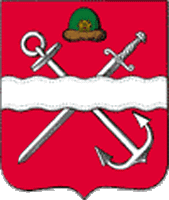 ПЕЧАТНОЕ СРЕДСТВО МАССОВОЙ ИНФОРМАЦИИИНФОРМАЦИОННЫЙ БЮЛЛЕТЕНЬ МУНИЦИПАЛЬНОГО ОБРАЗОВАНИЯ –ШИЛОВСКИЙ МУНИЦИПАЛЬНЫЙ РАЙОН РЯЗАНСКОЙ ОБЛАСТИ(от 21.01.2022 г. № 2)р.п. Шилово(издается с 25.12.2006 г.)СОДЕРЖАНИЕАДМИНИСТРАЦИЯмуниципального образования – Шиловский муниципальный район Рязанской областиПОСТАНОВЛЕНИЕот 29.12.2021 № 654О внесении изменений в постановление администрации муниципального образования –                           Шиловский муниципальный район Рязанской области от 01.06.2020 № 209 «Об утверждении Положения о порядке использования бюджетных ассигнований резервного фонда администрации муниципального образования – Шиловский муниципальный район Рязанской области» и признании утратившими силу отдельных постановлений администрации муниципального образования – Шиловский муниципальный район Рязанской областиРуководствуясь Уставом муниципального образования – Шиловский муниципальный район Рязанской области, администрация муниципального образования – Шиловский муниципальный район Рязанской области ПОСТАНОВЛЯЕТ:1. Внести в приложение к  постановлению администрации муниципального образования – Шиловский муниципальный район Рязанской области от 01.06.2020   № 209 «Об утверждении Положения о порядке использования бюджетных ассигнований резервного фонда администрации муниципального образования – Шиловский муниципальный район Рязанской области» следующие изменения: абзац седьмом пункта 1.2 изложить в следующей редакции:«- единовременных денежных выплат гражданам, зарегистрированным на территории муниципального образования – Шиловский муниципальный район Рязанской области, пострадавшим от чрезвычайных ситуаций и стихийных бедствий.».2.  Признать утратившими силу:постановление администрации муниципального образования – Шиловский муниципальный район Рязанской области от 11.09.2017 № 499 «О порядке предоставления гражданам, пострадавшим от пожара единовременной материальной помощи»;постановление администрации муниципального образования – Шиловский муниципальный район Рязанской области «О внесении изменений  в  постановление администрации муниципального образования – Шиловский муниципальный район Рязанской области от 11.09.2017 № 499 «О порядке предоставления гражданам, пострадавшим от пожара единовременной материальной помощи».             3. Контроль за исполнением настоящего постановления возложить на первого заместителя главы администрации муниципального образования – Шиловский муниципальный район Рязанской области Ерошину Я.А.Глава администрации муниципального образования –Шиловский муниципальный районРязанской области                                                                                                                  В.В. ЛуканцовАДМИНИСТРАЦИЯмуниципального образования – Шиловский муниципальный район Рязанской областиРАСПОРЯЖЕНИЕот 13.01.2022 № 1-дОб утверждении Плана проверок деятельности муниципальных бюджетных образовательных учреждений муниципального образования - Шиловский муниципальный район Рязанской области                        на 2022 годВ соответствии с постановлением администрации муниципального  образования – Шиловский муниципальный район Рязанской области от 03.12.2012 № 1233 «Об утверждении Порядка осуществления контроля за деятельностью муниципальных автономных учреждений Шиловского муниципального района Рязанской области, муниципальных бюджетных учреждений и муниципальных казенных учреждений Шиловского муниципального района Рязанской области», в целях упорядочения осуществления контроля за деятельностью муниципальных бюджетных образовательных учреждений Шиловского муниципального района Рязанской области:1. Утвердить План проверок деятельности муниципальных бюджетных образовательных учреждений муниципального образования - Шиловский муниципальный район Рязанской области  на 2022 год согласно приложению.2. Начальнику управления образования администрации муниципального образования - Шиловский муниципальный район Рязанской области (Чиенева Н.А.) довести настоящее распоряжение до всех заинтересованных лиц.3. Опубликовать настоящее распоряжение в Информационном бюллетене муниципального образования – Шиловский муниципальный район Рязанской области и на официальном сайте администрации муниципального образования - Шиловский муниципальный район Рязанской области в информационно-телекоммуникационной сети  «Интернет».4. Контроль за исполнением настоящего распоряжения возложить на заместителя главы администрации муниципального образования – Шиловский муниципальный район Рязанской области Агафонову Л.Н.План проверок  деятельности муниципальных бюджетных образовательных учреждениймуниципального образования - Шиловский муниципальный район Рязанской области на 2022 годАДМИНИСТРАЦИЯмуниципального образования – Шиловский муниципальный район Рязанской областиПОСТАНОВЛЕНИЕот  17.01.2022 № 5О внесении изменений в постановление администрации муниципального образования – Шиловский муниципальный район Рязанской области от 05.03.2021 № 78 «Об утверждении нормативных затрат на оказание муниципальных услуг муниципальными учреждениями, находящимися в ведении управления образования администрации муниципального образования – Шиловский муниципальный район Рязанской области, для формирования муниципальных заданий на 2021 год»В соответствии с постановлением администрации муниципального образования – Шиловский муниципальный район Рязанской области от 16.02.2021  № 57 «Об утверждении Порядка определения нормативных затрат на оказание муниципальных услугмуниципальными учреждениями, находящимися в ведении управления образования администрации муниципального образования – Шиловский муниципальный район Рязанской области, для формирования муниципальных заданий» администрация муниципального образования – Шиловский муниципальный район Рязанской области ПОСТАНОВЛЯЕТ:1.	Внести изменения в постановление администрации муниципального образования – Шиловский муниципальный район Рязанской области от 05.03.2021 №78 «Об утверждении нормативных затрат на оказание муниципальных услуг муниципальными учреждениями, находящимися в ведении управления образования администрации муниципального образования – Шиловский муниципальный район Рязанской области, для формирования муниципальных заданий на 2021 год» (далее – постановление):– приложение к постановлению изложить в редакции согласно приложению к настоящему постановлению.2.	Опубликовать настоящее постановление в Информационном бюллетене муниципального образования – Шиловский муниципальный район Рязанской области, на официальном сайте администрации муниципального образования – Шиловский муниципальный район Рязанской области.3.	Настоящее постановление вступает в силу после официального опубликования и распространяется на правоотношения, возникшие с 01.01.2021.4.	Контроль за выполнением настоящего постановления возложить на заместителя главы администрации муниципального образования – Шиловский муниципальный район Рязанской области Агафонову Л.Н.Нормативные затраты на оказание муниципальных услуг в муниципальном бюджетном дошкольном образовательном учреждении детский сад №1 поселка Шилово муниципального образования – Шиловский муниципальный район Рязанской областиНормативные затраты на оказание муниципальных услуг в муниципальном бюджетном дошкольном образовательном учреждении детский сад №2 муниципального образования – Шиловский муниципальный район Рязанской областиНормативные затраты на оказание муниципальных услуг в муниципальном бюджетном дошкольном образовательном учреждении детский сад №3 «Радуга» р.п. Шилово муниципального образования – Шиловский муниципальный район Рязанской областиНормативные затраты на оказание муниципальных услуг в муниципальном бюджетном дошкольном образовательном учреждении детский сад №4 поселка Шилово муниципального образования – Шиловский муниципальный район Рязанской областиНормативные затраты на оказание муниципальных услуг в муниципальном бюджетном дошкольном образовательном учреждении детский сад № 5 «Ладушки» р.п. Шилово муниципального образования – Шиловский муниципальный район Рязанской областиНормативные затраты на оказание муниципальных услуг в муниципальном бюджетном дошкольном образовательном учреждении Ерахтурский детский сад муниципального образования – Шиловский муниципальный район Рязанской областиНормативные затраты на оказание муниципальных услуг в муниципальном бюджетном дошкольном образовательном учреждении Нармушадский детский сад муниципального образования – Шиловский муниципальный район Рязанской областиНормативные затраты на оказание муниципальных услуг в муниципальном бюджетном дошкольном образовательном учреждении Инякинский детский сад муниципального образования – Шиловский муниципальный район Рязанской областиНормативные затраты на оказание муниципальных услуг в муниципальном бюджетном дошкольном образовательном учреждении Лесновский детский сад муниципального образования – Шиловский муниципальный район Рязанской областиНормативные затраты на оказание муниципальных услуг в муниципальном бюджетном дошкольном образовательном учреждении Мосоловский детский сад муниципального образования – Шиловский муниципальный район Рязанской областиНормативные затраты на оказание муниципальных услуг в муниципальном бюджетном общеобразовательном учреждении «Шиловская средняя общеобразовательная школа №1» муниципального образования – Шиловский муниципальный район Рязанской областиНормативные затраты на оказание муниципальных услуг в муниципальном бюджетном общеобразовательном учреждении «Шиловская средняя общеобразовательная школа №2» муниципального образования – Шиловский муниципальный район Рязанской областиНормативные затраты на оказание муниципальных услуг в муниципальном бюджетном общеобразовательном учреждении «Шиловская средняя общеобразовательная школа №3» муниципального образования – Шиловский муниципальный район Рязанской областиНормативные затраты на оказание муниципальных услуг в муниципальном бюджетном общеобразовательном учреждении Ерахтурская средняя общеобразовательная школа муниципального образования – Шиловский муниципальный район Рязанской областиНормативные затраты на оказание муниципальных услуг в муниципальном бюджетном общеобразовательном учреждении Борковская средняя общеобразовательная школа муниципального образования – Шиловский муниципальный район Рязанской областиНормативные затраты на оказание муниципальных услуг в муниципальном бюджетном общеобразовательном учреждении «Желудёвская средняя общеобразовательная школа им. Героя РФ И.В. Филькина» муниципального образования – Шиловский муниципальный район Рязанской областиНормативные затраты на оказание муниципальных услуг в муниципальном бюджетном общеобразовательном учреждении «Инякинская средняя общеобразовательная школа» муниципального образования – Шиловский муниципальный район Рязанской областиНормативные затраты на оказание муниципальных услуг в муниципальном бюджетном общеобразовательном учреждении «Мосоловская средняя общеобразовательная школа имени В.М. Фомина» муниципального образования – Шиловский муниципальный район Рязанской областиНормативные затраты на оказание муниципальных услуг в муниципальном бюджетном общеобразовательном учреждении «Лесновская средняя общеобразовательная школа» муниципального образования – Шиловский муниципальный район Рязанской областиНормативные затраты на оказание муниципальных услуг в муниципальном бюджетном общеобразовательном учреждении «Занино-Починковская средняя общеобразовательная школа» муниципального образования – Шиловский муниципальный район Рязанской областиНормативные затраты на оказание муниципальных услуг в муниципальном бюджетном общеобразовательном учреждении «Санская основная общеобразовательная школа» муниципального образования – Шиловский муниципальный район Рязанской областиНормативные затраты на оказание муниципальных услуг в муниципальном бюджетном учреждении дополнительного образования Шиловский районный Дом детского творчества муниципального образования – Шиловский муниципальный район Рязанской областиНормативные затраты на оказание муниципальных услуг в муниципальном бюджетном учреждении дополнительного образования Лесновский Дом детского творчества муниципального образования – Шиловский муниципальный район Рязанской областиНормативные затраты на оказание муниципальных услуг в муниципальном бюджетном учреждении дополнительного образования Центр психолого-педагогической, медицинской и социальной помощи «Родник» муниципального образования – Шиловский муниципальный район Рязанской области-------------------------------<*> В базовый норматив затрат, непосредственно связанных с оказанием муниципальной услуги в сфере образования, включаются:ОТ1 - затраты на оплату труда с начислениями на выплаты по оплате труда педагогических работников, непосредственно связанные с оказанием муниципальной услуги в сфере образования, включая страховые взносы в Пенсионный фонд Российской Федерации, Фонд социального страхования Российской Федерации и Федеральный фонд обязательного медицинского страхования, страховые взносы на обязательное социальное страхование от несчастных случаев на производстве и профессиональных заболеваний в соответствии с трудовым законодательством Российской Федерации и иными нормативными актами, содержащими нормы трудового права;МЗ - затраты на приобретение материальных запасов и особо ценного движимого имущества, потребляемых (используемых) в процессе оказания муниципальной услуги с учетом срока полезного использования (в том числе затраты на арендные платежи);ИНЗ - иные затраты, непосредственно связанные с оказанием муниципальной услуги в сфере образования, в том числе затраты на осуществление образовательной деятельности, не зависящие от количества обучающихся, которые учитываются при расчетах нормативных затрат для малокомплектных образовательных учреждений и образовательных учреждений, расположенных в сельских населенных пунктах и реализующих основные общеобразовательные программы.<**> В базовый норматив затрат на общехозяйственные нужды на оказание муниципальной услуги в сфере образования включаются:КУ - затраты на коммунальные услуги;СНИ - затраты на содержание объектов недвижимого имущества, необходимых для выполнения муниципального задания и для общественных нужд, в том числе на основании договора аренды или договора безвозмездного пользования (в том числе затраты на арендные платежи);СОЦДИ - затраты на содержание объектов особо ценного движимого имущества, необходимого для выполнения муниципального задания (в том числе затраты на арендные платежи);УС - затраты на оплату услуг связи;ТУ - затраты на оплату транспортных услуг;ОТ2 - затраты на оплату труда начислениями на выплаты по оплате труда работников, которые не принимают непосредственного участия в оказании муниципальной услуги в сфере образования, включая административно–управленческий, административно–хозяйственный, вспомогательный и иной персонал;ПНЗ - затраты на прочие общехозяйственные нужды, в том числе затраты на проведение мероприятий по обеспечению санитарно–эпидемиологических требований; затраты, связанные с дополнительным профессиональным образованием педагогических работников по профилю их педагогической деятельности не реже один раз в три года (оплата услуг дополнительного профессионального образования образовательным учреждением, на базе которого педагогический работник пройдет обучение, в том числе при прохождении обучения на базе учреждения по основному месту работы, командировочных расходов и других расходов).<***> Корректирующие коэффициенты, применяемые при расчете нормативных затрат на оказание муниципальной услуги, состоят из территориального корректирующего коэффициента и отраслевого корректирующего коэффициента.В территориальный корректирующий коэффициент включаются территориальный корректирующий коэффициент на оплату труда с начислениями на выплаты по оплате труда и территориальный корректирующий коэффициент на коммунальные услуги и на содержание недвижимого имущества (значение территориального корректирующего коэффициента устанавливается равное «1»).Отраслевой корректирующий коэффициент учитывает показатели отраслевой специфики, в том числе с учетом показателей качества муниципальной услуги.АДМИНИСТРАЦИЯмуниципального образования – Шиловский муниципальный район Рязанской областиПОСТАНОВЛЕНИЕот 20.01.2022 № 20Об организации и проведении аукциона по продаже земельного участка, государственная собственность на который не разграничена, с кадастровым номером 62:25:0040405:858Руководствуясь статьями 447, 448 Гражданского кодекса Российской Федерации, статьями 39.11, 39.12 Земельного кодекса Российской Федерации, статьей 3.3 Федерального закона от 25.10.2001 № 137-ФЗ «О введении в действие Земельного кодекса Российской Федерации», Уставом муниципального образования – Шиловский муниципальный район Рязанской области, администрация муниципального образования – Шиловский муниципальный район Рязанской области ПОСТАНОВЛЯЕТ:1. Провести открытый аукцион по продаже земельного участка, государственная собственность на который не разграничена,  из состава земель сельскохозяйственного назначения, с кадастровым номером 62:25:0040405:858 (далее – аукцион). Форма торгов – аукцион, открытый по составу участников и по форме подачи предложений о цене. Установить «шаг аукциона» в размере 3% начальной цены.Определить сумму задатка в размере 100% начальной цены.Строения на земельном  участке: свободный от застройки.          Предмет аукциона:          Земельный участок с кадастровым номером 62:25:0040405:858,    площадью 21651 кв.м, расположенный по адресу: Рязанская область, Шиловский район, с. Тырново, ЗУ-1.           Категория земель: земли сельскохозяйственного назначения.  Разрешенное использование: обеспечение сельскохозяйственного производства.             Ограничения прав на земельный участок согласно выписке из Единого государственного реестра недвижимости.                  Начальная цена предмета аукциона установлена согласно части 12            статьи 39.11 Земельного  кодекса  Российской  Федерации, и равна кадастровой стоимости такого земельного участка, что составляет 207 633 (Двести семь тысяч шестьсот тридцать три) рубля 09 копеек.Размер задатка (100% от начальной цены предмета аукциона):                             207 633 (Двести семь тысяч шестьсот тридцать три) рубля 09 копеек, НДС не облагается. Шаг аукциона (3% от начальной цены предмета аукциона): 6228 (Шесть тысяч двести двадцать восемь) рублей 99 копеек, НДС не облагается.           Внесенный задаток засчитывается победителю в счет оплаты цены земельного участка. Задаток возвращается:- заявителю, не допущенному к участию в аукционе, в течение трех рабочих дней со дня оформления протокола приема заявок на участие в аукционе;- заявителю в течение трех рабочих дней со дня поступления уведомления об отзыве заявки. В случае отзыва заявки заявителем позднее дня окончания срока приема заявок задаток возвращается в порядке, установленном для участников аукциона;- в течение трех рабочих дней со дня подписания протокола о результатах аукциона задатки возвращаются лицам, участвовавшим в аукционе, но не победившим в нем.Задаток, внесенный лицом, признанным победителем аукциона, задаток, внесенный иным лицом, с которым договор купли-продажи земельного участка заключается в соответствии с пунктами 13,14 или 20 статьи 39.12 Земельного кодекса Российской Федерации, засчитываются в оплату приобретаемого земельного участка. Задатки, внесенные этими лицами, не заключившими в установленном Земельным кодексом Российской Федерации порядке договор купли-продажи земельного участка вследствие уклонения от заключения указанного договора, не возвращаются.2. Установить:Дата и время начала приема заявок на участие в аукционе – 24.01.2022 в 09 часов 00 минут по местному времени. Дата и время окончания приема заявок на участие в аукционе – 25.02.2022  в  16 часов 00 минут по местному времени.Время и место приема заявок - по рабочим дням с 09 часов 00 минут до 12 часов 00 минут и с 13 часов 00 минут до 16 часов 00 минут по адресу: 391500, Рязанская область, Шиловский район, р.п. Шилово, ул. Советская, д. 9, кабинет 37 (управление имущественных и земельных отношений администрации муниципального образования - Шиловский муниципальный район Рязанской области), телефон (49136) 2-24-79. Место, дата, время рассмотрения заявок и определения участников аукциона – 01.03.2022 в 14 часов 00 минут по местному времени, по адресу: 391500, Рязанская область, Шиловский район, р.п. Шилово, ул. Советская, д. 9, кабинет 24 (управление имущественных и земельных отношений администрации муниципального образования - Шиловский муниципальный район Рязанской области), телефон (49136) 2-11-49. Дата, время и место проведения аукциона: 02.03.2022 в 09 часов 00 минут по местному времени, по адресу: 391500, Рязанская область, Шиловский район, р.п. Шилово, ул. Советская, д. 9, кабинет 24 (управление имущественных и земельных отношений администрации муниципального образования – Шиловский муниципальный район Рязанской области), телефон (49136) 2-11-49. Срок подведения итогов аукциона -  3 часа с момента окончания аукциона.3. Определить организатором аукциона по продаже земельного участка, указанного в пункте 1 настоящего  постановления – администрацию муниципального образования – Шиловский муниципальный район Рязанской области. 4.  Управлению имущественных и земельных отношений администрации муниципального образования – Шиловский муниципальный район Рязанской области (А.Б. Крюков):- обеспечить подготовку и прием необходимых документов для
проведения аукциона по продаже земельного участка, указанного в пункте 1 настоящего постановления;- извещение о проведении аукциона по продаже земельного участка (приложение) опубликовать на сайте www.torgi.gov.ru  в информационно-телекоммуникационной сети Интернет и в Информационном бюллетене муниципального образования – Шиловский муниципальный район Рязанской области.5. Образовать комиссию для проведения аукциона в следующем составе:председатель аукционной комиссии:А.Б. Крюков – начальник управления имущественных и земельных отношений администрации муниципального образования – Шиловский муниципальный район Рязанской области;    заместитель председателя аукционной комиссии:Е.А. Гришина – заместитель начальника управления имущественных и земельных отношений администрации муниципального образования –Шиловский муниципальный район Рязанской области;    секретарь аукционной комиссии:Н.А. Луканькина – начальник сектора земельных отношений управления имущественных и земельных отношений администрации муниципального образования – Шиловский муниципальный район Рязанской области;    члены аукционной комиссии: И.В. Куликова – начальник отдела правового обеспечения администрации муниципального образования – Шиловский муниципальный район Рязанской области;    Г.И. Мишукова – начальник отдела доходов и производственной сферы финансово-казначейского управления администрации муниципального образования – Шиловский муниципальный район Рязанской области. 6. Обязать победителя открытого аукциона обратиться за регистрацией права собственности на земельный участок в орган регистрации прав.7. Опубликовать настоящее постановление в Информационном бюллетене муниципального образования – Шиловский муниципальный район Рязанской области.8. Контроль за выполнением настоящего постановления возложить на первого заместителя главы администрации муниципального образования – Шиловский муниципальный район Рязанской области Ерошину Я.А. Глава администрации муниципального образования – Шиловский муниципальный районРязанской области	                                                                                                                       В.В. Луканцов                                                                                                                                                                 Приложение                                                                                                                              к постановлению администрации                                                                                                                                                                                                                                                                                                                                                            муниципального образования –  Шиловский муниципальный район Рязанской области                                                от 20.01.2022 № 20ИЗВЕЩЕНИЕ о проведении аукциона по продаже земельного участкаМуниципальное образование – Шиловский муниципальный район Рязанской области в лице администрации муниципального образования – Шиловский муниципальный район Рязанской области проводит аукцион по продаже земельного участка в соответствии со статьями 39.11, 39.12  Земельного кодекса Российской Федерации и на основании постановления администрации  муниципального образования – Шиловский муниципальный район Рязанской области от 20.01.2022 № 20 «Об организации и проведении аукциона по продаже земельного участка, государственная собственность на который не разграничена,  из состава земель сельскохозяйственного назначения, с кадастровым номером 62:25:0040405:858». Организатор аукциона: администрация муниципального образования – Шиловский муниципальный район Рязанской области. Форма торгов: Аукцион является открытым по составу участников. Предложения о цене земельного участка заявляются участниками аукциона открыто в ходе проведения аукциона (открытая форма подачи предложений о цене).Настоящее извещение размещено на официальном сайте Российской Федерации www.torgi.gov.ru и в Информационном бюллетене муниципального образования – Шиловский муниципальный район Рязанской области. Предмет аукциона: Для участия  в аукционе претенденты представляют следующие документы: - заявка на участие в аукционе по установленной в настоящем извещении о проведении аукциона по форме (Приложение 1) с указанием банковских реквизитов счета для возврата задатка;- копии документов, удостоверяющих личность (для граждан);- надлежащим образом, заверенный перевод на русский язык документов о государственной регистрации юридического лица в соответствии с законодательством иностранного государства в случае, если заявителем является иностранное юридическое лицо;- документы, подтверждающие внесение задатка (платежный документ с отметкой банка плательщика об исполнении, подтверждающий внесение установленного задатка).Представление документов, подтверждающих внесение задатка, признается заключением соглашения о задатке.В случае подачи заявки представителем заявителя  предъявляется надлежащим образом оформленная доверенность.Указанные документы в части их оформления и содержания должны соответствовать требованиям законодательства Российской Федерации. Документы, содержащие помарки, подчистки, исправления не рассматриваются. Порядок подачи (приема) заявок на участие в аукционе:- заявитель вправе подать только одну заявку на участие в торгах в отношении каждого предмета торгов (лота);- заявки подаются с даты начала приема заявок до даты и времени окончания приема заявок, указанной в настоящем извещении, путем вручения их организатору аукциона по месту приема заявок;- заявка, поступившая по истечении срока ее приема, возвращается в день ее поступления заявителю или его уполномоченному представителю;- заявки подаются и принимаются одновременно с полным комплектом требуемых для участия в аукционе документов. Заявка с прилагаемыми к ней документами регистрируется организатором аукциона в журнале приема заявок с присвоением каждой заявке номера и указанием даты и времени подачи документов.Дата и время начала приема заявок на участие в аукционе – 24.01.2022 в 09 часов 00 минут по местному времени. Дата и время окончания приема заявок на участие в аукционе – 25.02.2022 в 16 часов 00 минут по местному времени.Время и место приема заявок - по рабочим дням с 09 часов 00 минут до 12 часов 00 минут и с 13 часов 00 минут до 16 часов 00 минут по адресу: 391500, Рязанская область, Шиловский район, р.п. Шилово, ул. Советская, д. 9, кабинет 37 (управление имущественных и земельных отношений администрации муниципального образования – Шиловский муниципальный район Рязанской области), тел. (49136) 2-24-79. Порядок внесения и возврата задатка:Для участия в аукционе заявитель вносит задаток.Денежные средства в счет оплаты задатка перечисляются заявителем единовременным платежом в безналичном порядке, который должен поступить на счет администрации муниципального образования - Шиловский муниципальный район Рязанской области на дату рассмотрения заявок на участие в аукционе.Реквизиты счета:Назначение платежа: Обеспечение заявки на участие в открытом аукционе (наименование, дата аукциона; № лота).Исполнение обязанности по внесению суммы задатка третьими лицами не допускается.Задаток возвращается:- заявителю, не допущенному к участию в аукционе, в течение трех рабочих дней со дня оформления протокола приема заявок на участие в аукционе;- заявителю в течение трех рабочих дней со дня поступления уведомления об отзыве.                       В случае отзыва заявки заявителем позднее дня окончания срока приема заявок задаток возвращается в порядке, установленном для участников аукциона;- в течение трех рабочих дней со дня подписания протокола о результатах аукциона лицам, участвовавшим в аукционе, но не победившим в нем.Задаток, внесенный лицом, признанным победителем аукциона, задаток, внесенный иным лицом, с которым договор купли-продажи земельного участка заключается в соответствии с пунктами 13,14 или 20 статьи 39.12 Земельного кодекса Российской Федерации, засчитываются в оплату приобретаемого земельного участка. Задатки, внесенные этими лицами, не заключившими в установленном Земельным кодексом Российской Федерации порядке договор купли-продажи земельного участка вследствие уклонения от заключения указанного договора, не возвращаются.Место, дата, время рассмотрения заявок и определения участников  аукциона – 01.03.2022 в 14 часов 00 минут по местному времени, по адресу: 391500, Рязанская область, Шиловский район, р.п. Шилово, ул. Советская, д. 9, кабинет 24 (управление имущественных и земельных отношений администрации муниципального образования - Шиловский муниципальный район Рязанской области), телефон (49136) 2-11-49. Организатор аукциона ведет протокол рассмотрения заявок на участие в аукционе. Заявитель, признанный участником аукциона, становится участником аукциона с даты подписания организатором аукциона протокола рассмотрения заявок. Протокол рассмотрения заявок на участие в аукционе подписывается организатором аукциона не позднее чем в течение одного дня со дня их рассмотрения и размещается на официальном сайте не позднее чем на следующий день после дня подписания протокола.Заявитель не допускается к участию в аукционе в следующих случаях:1) непредставление необходимых для участия в аукционе документов или представление недостоверных сведений;2) непоступление задатка на дату рассмотрения заявок на участие в аукционе;3) подача заявки на участие в аукционе лицом, которое в соответствии с Земельным кодексом Российской Федерации и другими федеральными законами не имеет права быть участником конкретного аукциона, покупателем земельного участка;4) наличие сведений о заявителе, об учредителях (участниках), о членах коллегиальных исполнительных органов заявителя, лицах, исполняющих функции единоличного исполнительного органа заявителя, являющегося юридическим лицом, в предусмотренном Земельным кодексом Российской Федерации реестре недобросовестных участников аукциона.Регистрация участников аукциона проводится: за тридцать минут перед началом аукциона по адресу: Рязанская область, Шиловский район, р.п. Шилово, ул. Советская, д. 9, кабинет 37 (управление имущественных и земельных отношений администрации Шиловского муниципального района), телефон (49136) 2-24-79. При регистрации участникам аукциона или их представителям выдаются пронумерованные карточки.Регистрация участников открытого аукциона осуществляется на основании документа, удостоверяющего личность (паспорта), а также доверенности (в случае участия лица, не уполномоченного действовать от имени участника аукциона без доверенности), предъявляемых непосредственно при регистрации.Дата, время и место проведения аукциона: 02.03.2022 в 09 часов 00 минут по местному времени, по адресу: 391500, Рязанская область, Шиловский район, р.п. Шилово, ул. Советская, д. 9, кабинет 24 (управление имущественных и земельных отношений администрации муниципального образования – Шиловский муниципальный район Рязанской области), телефон (49136) 2-11-49. Аукцион  проводится в следующем порядке:а) аукцион ведет аукционист;б) аукцион начинается с оглашения аукционистом наименования, основных характеристик, начальной цены  предмета аукциона, «шаге аукциона» (величина повышения начальной цены аукциона) и порядка проведения аукциона;в) участникам аукциона выдаются пронумерованные билеты, соответствующие номерам участников аукциона, которые они поднимают после оглашения аукционистом начальной цены предмета аукциона (цена земельного участка), если готовы заключить договор купли - продажи земельного участка по более высокой цене за земельный участок;г) после объявления очередного размера цены за земельный участок называется номер билета участника аукциона, который первым поднял билет. Затем объявляется следующий размер цены за земельный участок в соответствии с «шагом аукциона», и повторяет предложенный им размер цены за земельный участок;д) при отсутствии участников аукциона, готовых заключить договор купли - продажи в соответствии с названным размером цены за земельный участок, она повторяется 3 раза. Если после троекратного объявления размера цены за земельный участок ни один из участников аукциона не поднял билет, аукцион завершается. Победителем аукциона признается тот участник аукциона, номер билета которого был назван аукционистом последним;е) по завершении аукциона аукционист объявляет о заключении договора купли-продажи земельного участка, называет размер цены за земельный участок, предложенный победителем аукциона, и номер билета победителя аукциона.	В случае, если в аукционе после троекратного объявления начальной цены аукциона не поступит от участников аукциона ни одного предложения о более высоком размере цены за земельный участок, аукцион признается несостоявшимся.Результаты аукциона оформляются протоколом, который составляет организатор аукциона. Протокол о результатах аукциона составляется в двух экземплярах, один из которых передается победителю аукциона, а второй остается у организатора аукциона. Победителем аукциона признается участник аукциона, предложивший наибольший размер цены за земельный участок.Аукцион признается несостоявшимся в случае: - если на основании результатов рассмотрения заявок на участие в аукционе принято решение об отказе в допуске к участию в аукционе всех заявителей или о допуске к участию в аукционе и признании участником аукциона только одного заявителя;- если по окончании срока подачи заявок на участие в аукционе подана только одна заявка на участие в аукционе или не подано ни одной заявки на участие в аукционе; - если в аукционе участвовал только один участник или при проведении аукциона не присутствовал ни один из участников аукциона, либо в случае, если после троекратного объявления предложения о начальной цене предмета аукциона не поступило ни одного предложения о цене предмета аукциона, которое предусматривало бы более высокую цену предмета аукциона.Срок заключения договора аренды земельного участка.Договор (Приложение 2) подлежит заключению в соответствии с частями 13, 14, 20 статьи 39.12 Земельного кодекса Российской Федерации. Протокол о результатах аукциона размещается на официальном сайте в течение одного рабочего дня со дня подписания данного протокола.Сведения о победителях аукциона, уклонившихся от заключения договора купли - продажи земельного участка, являющегося предметом аукциона, и об иных лицах, с которыми указанный договор заключается в соответствии с частями 13, 14 или 20 статьи 39.12 Земельного кодекса Российской Федерации и которые уклонились от его заключения, включаются в реестр недобросовестных участников аукциона.Дата, время, график проведения осмотра земельного участка.Осмотр земельного участка обеспечивается управлением имущественных и земельных отношений администрации муниципального образования – Шиловский муниципальный район Рязанской области. Проведение осмотра осуществляется в рабочие дни в среду, четверг с 9 часов 00 минут до 12 часов 00 минут по местному времени, но не позднее чем за два рабочих дня до даты окончания срока подачи заявок на участие в аукционе. Дата и время проведения осмотра подлежат согласованию с управлением имущественных и земельных отношений администрации муниципального образования – Шиловский муниципальный район Рязанской области по телефону (49136) 2-24-79.                                                                          Приложение  1                                                                                                                           к извещению о проведении                                                                                                                           аукциона по продаже в                                                                                                                           собственность земельного                                                                                                                           участкаЗАЯВКА НА УЧАСТИЕ В  АУКЦИОНЕ_________________________________________________________________________________  (Фамилия, имя, отчество и паспортные данные физического лица, полное наименование юридического лица) _________________________________________________________________________________именуемый далее Претендент, сообщает о согласии участвовать в аукционе_________________________________________________________________________________(Наименование и дата аукциона,  № лота)обязуюсь:1) соблюдать условия аукциона, содержащиеся в Извещении о проведении аукциона, размещенном на официальном сайте Российской Федерации www.torgi.gov.ru и в Информационном бюллетене муниципального образования – Шиловский муниципальный район Рязанской области. 2) в случае признания Победителем открытого аукциона:- заключить договор купли-продажи земельного участка.Со сведениями, изложенными в Извещении о проведении аукциона, ознакомлен и согласен.Настоящим подтверждаю, что ознакомлен с порядком проведения процедуры аукциона.Настоящей заявкой подтверждаю также, что я, нижеподписавшийся в  соответствии с требованиями статьи 9 Федерального закона от 27.07.2006 № 152-ФЗ «О персональных данных» подтверждаю свое согласие на обработку администрацией муниципального образования – Шиловский муниципальный район Рязанской области моих персональных данных в целях осуществления действий, в том числе направленных на информационное обеспечение, предусмотренных Земельным кодексом Российской Федерации. Адрес/телефон/e-mail Претендента:_________________________________________________________________________________Реквизиты счета Претендента для возврата задатка (полные банковские реквизиты):_________________________________________________________________________________Приложение:Опись прилагаемых к заявке документов1._______________________________________________________________________2._______________________________________________________________________Подпись Претендента (его полномочного представителя): __________/_________________/М.П. «____»_____________ 20___г.Заявка принята: ____час._____мин. «____»__________ 20___г.  за                                                                         № ________________________Подпись уполномоченного лица принявшего заявку_____________ /__________________ /Отметка об отказе в принятии заявки: _________________________________________                                                                               Приложение 2                                                                                                                                           к извещению о проведении                                                                                                                                           аукциона по продаже в                                                                                                                                           собственность земельного                                                                                                                 участка            Договор купли-продажи земельного участка  с кадастровым номером ___________________               Рязанская область, р.п. Шилово                                  ________ две тысячи двадцать второго годаАдминистрации   муниципального образования – Шиловский муниципальный район Рязанской области в лице ______________________, именуемая в дальнейшем «ПРОДАВЕЦ», с одной стороны, и _________________, именуем___ в дальнейшем «ПОКУПАТЕЛЬ», с другой стороны, заключили настоящий договор (далее – Договор) о нижеследующем.1. ПРЕДМЕТ ДОГОВОРА1.1. ПРОДАВЕЦ обязуется передать по акту приема-передачи, а ПОКУПАТЕЛЬ принять в собственность и оплатить по цене и на условиях настоящего Договора земельный участок с кадастровым номером ________ (далее - Участок) в границах, указанных в выписке из Единого государственного реестра недвижимости на земельный участок, площадью _________ квадратных метра, из состава земель ____________, разрешенное использование: _______. Местоположение: ____________.1.2. На Участке объектов недвижимого имущества не имеется.1.3. По Договору земельный участок передается свободным от прав третьих лиц, не является предметом спора, под залогом и арестом не состоит.1.4. Ограничения (обременения):______________2. ПЛАТА ПО ДОГОВОРУ2.1. Цена Участка _______ в соответствии с протоколом о результатах аукциона.       ПОКУПАТЕЛЬ полностью уплачивает цену Участка (пункт 2.1  Договора) в течение 30 дней со дня заключения настоящего Договора. Внесенный ПОКУПАТЕЛЕМ задаток засчитывается в оплату приобретаемого в собственность земельного участка. Полная оплата цены Участка должна быть произведена до регистрации права собственности на Участок. 2.4. Сумма платежа перечисляется на счет УФК по Рязанской области (Администрация муниципального образования - Шиловский муниципальный район Рязанской области). Номер счета: 03100643000000015900 в отделении Рязань г. Рязань БИК 016126031 Код бюджетной классификации: 820 114 060 13 05 0000 430, ИНН 6225002583, КПП 622501001, ОКТМО ____. 3. ОБЯЗАТЕЛЬСТВА СТОРОН3.1. ПРОДАВЕЦ обязуется: 3.1.1. Передать Участок Покупателю по акту приема-передачи в течение 5 (пяти) календарных дней с момента оплаты покупателем Участка.3.1.2. Предоставить Покупателю сведения, необходимые для исполнения условий, установленных Договором.3.2. ПОКУПАТЕЛЬ обязуется: 3.2.1. Уплатить цену Участка в сроки и в порядке, установленном разделом 2 Договора.3.2.2. Выполнять требования, вытекающие из установленных в соответствии с законодательством Российской Федерации ограничений прав на участок и сервитутов.3.2.3. Предоставлять информацию о состоянии Участка по запросам соответствующих органов государственной власти и органов местного самоуправления, создавать необходимые условия для контроля за надлежащим выполнением условий Договора и установленного порядка использования Участка, а также обеспечивать доступ и проход на Участок их представителей.3.2.4. За свой счет обеспечить государственную регистрацию права собственности на Участок и представить копии документов о государственной регистрации Продавцу.4. ОТВЕТСТВЕННОСТЬ СТОРОН4.1. Стороны несут ответственность за невыполнение, либо ненадлежащее выполнение условий Договора в соответствии с законодательством Российской Федерации.4.2. За нарушение срока внесения платежа, указанного в п. 2.2 настоящего договора, Покупатель выплачивает Продавцу неустойку из расчета одной трехсотой ставки рефинансирования Центрального банка Российской Федерации, действующей на день выполнения денежного обязательства, от неуплаченной суммы за каждый день просрочки.Уплата неустойки не освобождает Покупателя Участка от исполнения обязательств по настоящему договору. 4.4. Если иное  не предусмотрено законом или настоящим Договором, Сторона, не исполнившая или ненадлежащим образом исполнившая обязательство, освобождается от ответственности, если докажет, что надлежащее исполнение оказалось невозможным вследствие обстоятельств непреодолимой силы, то есть чрезвычайных и предотвратимых при данных условиях обстоятельств.При наступлении обстоятельств непреодолимой силы Стороны обязаны незамедлительно уведомить друг друга.5. РАЗРЕШЕНИЕ СПОРОВ5.1. Все споры и разногласия, которые могут возникнуть между Сторонами по вопросам, не нашедшим своего разрешения в тексте настоящего Договора, будут разрешаться путем переговоров.5.2. Не урегулированные в процессе переговоров споры разрешаются в суде в порядке, установленном действующим законодательством Российской Федерации.   6. ЗАКЛЮЧИТЕЛЬНЫЕ ПОЛОЖЕНИЯ6.1. Изменение целевого назначения земель допускается в порядке, предусмотренном законодательством Российской Федерации.6.2. Во всем остальном, что не предусмотрено Договором, Стороны руководствуются законодательством Российской Федерации.6.3. Все изменения и дополнения к Договору действительны, если они совершены в письменной форме и подписаны уполномоченными лицами. 6.4.  Договор вступает в силу после подписания сторонами. 6.5. Договор составлен в трех экземплярах, имеющих одинаковую юридическую силу. Первый экземпляр находится у ПРОДАВЦА, второй экземпляр находятся у ПОКУПАТЕЛЯ, третий экземпляр направляется в орган государственной регистрации прав.6. ЮРИДИЧЕСКИЕ АДРЕСА И РЕКВИЗИТЫ СТОРОН:АКТ ПРИЕМА-ПЕРЕДАЧИРязанская область, р.п.Шилово                              _________ две тысячи двадцать  второго года           Мы нижеподписавшиеся: администрации   муниципального образования – Шиловский муниципальный район Рязанской области в лице _______________, именуемая в дальнейшем «ПРОДАВЕЦ», с одной стороны, и _________________, именуем___ в дальнейшем «ПОКУПАТЕЛЬ», с другой стороны, в соответствии со статьи 556 Гражданского кодекса Российской Федерации составили настоящий акт о нижеследующем: 1. ПРОДАВЕЦ в соответствии с Договором купли-продажи земельного участка от ____________ 2022 продал ПОКУПАТЕЛЮ земельный участок с кадастровым номером ________________________ (далее - Участок) в границах, указанных в кадастровом паспорте земельного участка, площадью _________квадратных метра, из состава земель ___, разрешенное использование: __________________________________. Местоположение: __________________________________.        2. По настоящему акту ПРОДАВЕЦ передал ПОКУПАТЕЛЮ, а ПОКУПАТЕЛЬ принял вышеуказанный земельный участок в собственность. Претензий у ПОКУПАТЕЛЯ по передаваемому земельному участку не имеется.        3. Расчет по оплате земельного участка произведен полностью. Стороны претензий друг к другу не имеют.        4. Настоящий акт составлен в трех экземплярах, первый экземпляр находится у ПРОДАВЦА, второй экземпляр находится у ПОКУПАТЕЛЯ, третий экземпляр направляется в орган государственной регистрации прав.             ПРОДАВЕЦ –                                                                                        ПОКУПАТЕЛЬ –Администрация муниципального образования – Шиловский муниципальный район Рязанской областиЮридический адрес: Россия, Рязанская область, р.п. Шилово, ул. Советская, д.14 аОГРН 1026200851214 ИНН 6225002583   КПП 622501001Извещение о предоставлении земельных участков в арендуМуниципальное образование – Шиловский муниципальный район Рязанской области в лице Администрации муниципального образования - Шиловский муниципальный район Рязанской области на основании статьи 39.18 Земельного кодекса Российской Федерации извещает население о возможном предоставлении земельных участков, государственная собственность на которые не разграничена, из категории земель - земли населенных пунктов в аренду, сроком на 20 лет:1) земельный участок, категория земель – земли населенных пунктов, расположенный по адресу: Российская Федерация, Рязанская область, Шиловский муниципальный район, Борковское сельское поселение, село Копаново, улица Пироговых, земельный участок 69, площадью 1000 кв.м., разрешенное использование – для ведения личного подсобного хозяйства;Испрашиваемый земельный участок предстоит образовать.Площадь земельного участка: 1000 кв.м.2) земельный участок, категория земель – земли населенных пунктов, расположенный по адресу: Российская Федерация, Рязанская область, Шиловский муниципальный район, Желудевское сельское поселение, село Сановка, улица Святозерская, земельный участок 76г, площадью 1500 кв.м., разрешенное использование – садоводство;Испрашиваемый земельный участок предстоит образовать.Площадь земельного участка: 1500 кв.м.	Граждане, заинтересованные в предоставлении земельного участка для указанных целей, имеют право в течение тридцати дней со дня опубликования и размещения извещения подавать заявления о намерении участвовать в аукционе на право заключения договора аренды такого земельного участка.Адрес и способ подачи заявлений: заявления принимаются в управлении имущественных и земельных отношений администрации муниципального образования - Шиловский муниципальный район Рязанской области в письменной форме лично, при наличии документа удостоверяющего личность, либо уполномоченным представителем заявителя, при наличии документа, подтверждающего права (полномочия) представителя по адресу: 391500, Рязанская область, Шиловский район, р.п. Шилово,                ул. Советская, д. 14а, в рабочие дни с 08.00 ч. до 12.00 ч., тел. 8 (49136) 2-19-89.К заявлению прилагаются: копия паспорта гражданина Российской Федерации  или документа, его заменяющего, - для граждан Российской Федерации; копия документа, удостоверяющего личность иностранного гражданина или лица без гражданства  в соответствии со статьей 10 Федерального закона «О правовом положении иностранных граждан в Российской Федерации», - для иностранных граждан и лиц без гражданства.        Дата начала приема заявлений: с 08.00 ч. 17.01.2022 г.        Дата окончания приема заявлений: до 16.00 ч. 15.02.2022 г.        Адрес и время приема граждан для ознакомления со схемой расположения земельных участков: 391500, Рязанская область, Шиловский район, р.п. Шилово, ул. Советская, д. 9, кабинет № 33 (Управление имущественных и земельных отношений администрации Шиловского муниципального района) в рабочие дни с 08.00 ч. до 12.00 часов.Печатное средство массовой информации «Информационный бюллетень муниципального образования – Шиловский муниципальный район Рязанской области» учреждено решением Думы муниципального образования – Шиловский муниципальный район Рязанской области № 9/55 от 13.11.2020 г.Подготовлено к печати администрацией муниципального образования – Шиловский муниципальный район Рязанской области.Тираж - 17 экз.Отпечатано и размножено с помощью оргтехники администрации муниципального образования – Шиловский муниципальный район Рязанской области (адрес: 391500, Рязанская область, р.п. Шилово, ул. Советская, д. 14а).Постановлениеадминистрацииот 29.12.2021 № 654Распоряжениеадминистрацииот 13.01.2021 № 1-дПостановлениеадминистрацииот 17.01.2022 № 5Постановлениеадминистрацииот 20.01.2022 № 20Извещение о предоставлении земельных участков в арендуО внесении изменений в постановление администрации муниципального образования – Шиловский муниципальный район Рязанской области от 01.06.2020 № 209 «Об утверждении Положения о порядке использования бюджетных ассигнований резервного фонда администрации муниципального                   образования – Шиловский муниципальный район Рязанской области» и признании утратившими силу отдельных постановлений администрации муниципального образования – Шиловский муниципальный район Рязанской областиОб утверждении Плана проверок деятельности муниципальных бюджетных образовательных учреждений муниципального образования - Шиловский муниципальный район Рязанской области  на 2022 годО внесении изменений в постановление администрации муниципального образования – Шиловский муниципальный район Рязанской области от 05.03.2021 № 78 «Об утверждении нормативных затрат на оказание муниципальных услуг муниципальными учреждениями, находящимися в ведении управления образования администрации муниципального образования – Шиловский муниципальный район Рязанской области, для формирования муниципальных заданий на 2021 год»Об организации и проведении аукциона по продаже земельного участка, государственная собственность на который не разграничена, с кадастровым номером 62:25:0040405:858Глава администрации муниципального образования  – Шиловский муниципальный районРязанской областиГлава администрации муниципального образования  – Шиловский муниципальный районРязанской областиВ.В. ЛуканцовВ.В. ЛуканцовПриложение к распоряжению администрации муниципального образования – Шиловский муниципальный район Рязанской областиот 13.01.2022 № 1-дНаименование проверяемого учрежденияНаименование органа, проводящего проверкуФамилия, имя, отчество должность лиц, уполномоченных на проведение проверкиДата начала и окончания проведения проверки; форма и цель проверкиМуниципальное бюджетное общеобразовательное учреждение «Шиловская средняя общеобразовательная школа № 1» муниципального образования – Шиловский муниципальный район Рязанской областиУправление образования администрации муниципального образования - Шиловский муниципальный район Рязанской областиАдминистрация муниципального образования - Шиловский муниципальный район Рязанской областиВоеводкина Е.И., заместитель начальника управления образования администрации  муниципального образования - Шиловский муниципальный район Рязанской области,Дувалина Н.В., директор муниципального казенного учреждения  «Центр по обеспечению деятельности управления образования  администрации муниципального образования - Шиловский муниципальный  район Рязанской области и муниципальных образовательных учреждений» (по согласованию)Бакунькина Е.Д., ведущий специалист сектора имущественных отношений управления имущественных и земельных отношений администрации муниципального образования - Шиловский муниципальный район Рязанской областиДата начала проведения проверки: 14.02.2022 Дата окончания проведения проверки: 18.02.2022 Форма проверки: выезднаяЦель проверки: контроль осуществления муниципальным бюджетным образовательным учреждением предусмотренных уставом данного учреждения основных видов деятельности, в том числе выполнения муниципального задания на оказание муниципальных услуг (выполнение работ), деятельности, связанной с использованием и распоряжением муниципальным имуществом муниципального образования - Шиловский муниципальный район Рязанской области, находящимся у учреждения на праве оперативного управления, а также обеспечением его сохранности; выполнения плана финансово-хозяйственной деятельности; качества предоставления учреждением муниципальных услуг (выполнения работ); выполнения  требований, установленных пунктом 3.3 статьи 32 Федерального закона от 12.01.1996 № 7-ФЗ «О некоммерческих организациях».Муниципальное бюджетное общеобразовательное учреждение «Желудёвская средняя общеобразовательная школа имени Героя Российской Федерации Игоря Викторовича Филькина» муниципального образования – Шиловский муниципальный район Рязанской областиУправление образования администрации муниципального образования - Шиловский муниципальный район Рязанской областиАдминистрация муниципального образования - Шиловский муниципальный район Рязанской областиЕремина М.А., начальник сектора организационно-кадровой работы управления образования администрации  муниципального образования - Шиловский муниципальный район Рязанской области,Дувалина Н.В., директор муниципального казенного учреждения  «Центр по обеспечению деятельности управления образования  администрации муниципального образования - Шиловский муниципальный  район Рязанской области и муниципальных образовательных учреждений» (по согласованию)Бакунькина Е.Д.,  ведущий специалист сектора имущественных отношений управления имущественных и земельных отношений администрации муниципального образования - Шиловский муниципальный район Рязанской областиДата начала проведения проверки: 14.03.2022 Дата окончания проведения проверки: 18.03.2022 Форма проверки: выезднаяЦель проверки: контроль осуществления муниципальным бюджетным образовательным учреждением предусмотренных уставом данного учреждения основных видов деятельности, в том числе выполнения муниципального задания на оказание муниципальных услуг (выполнение работ), деятельности, связанной с использованием и распоряжением муниципальным имуществом муниципального образования - Шиловский муниципальный район Рязанской области, находящимся у учреждения на праве оперативного управления, а также обеспечением его сохранности; выполнения плана финансово-хозяйственной деятельности; качества предоставления учреждением муниципальных услуг (выполнения работ); выполнения  требований, установленных пунктом 3.3 статьи 32 Федерального закона от 12.01.1996  № 7-ФЗ «О некоммерческих организациях».Муниципальное бюджетное общеобразовательное учреждение  «Занино-Починковская  средняя общеобразовательная школа» муниципального образования – Шиловский муниципальный район Рязанской областиУправление образования администрации муниципального образования - Шиловский муниципальный район Рязанской областиАдминистрация муниципального образования - Шиловский муниципальный район Рязанской областиСерякова М.А.,  начальник сектора дошкольного и общего образования управления образования администрации  муниципального образования - Шиловский муниципальный район Рязанской области,Дувалина Н.В., директор муниципального казенного учреждения  «Центр по обеспечению деятельности управления образования  администрации муниципального образования - Шиловский муниципальный  район Рязанской области и муниципальных образовательных учреждений» (по согласованию)Бакунькина Е.Д.,  ведущий специалист сектора имущественных отношений управления имущественных и земельных отношений администрации муниципального образования - Шиловский муниципальный район Рязанской областиДата начала проведения проверки: 18.04.2022 Дата окончания проведения проверки: 22.04.2022                               Форма проверки: выезднаяЦель проверки: контроль осуществления муниципальным бюджетным образовательным учреждением предусмотренных уставом данного учреждения основных видов деятельности, в том числе выполнения муниципального задания на оказание муниципальных услуг (выполнение работ), деятельности, связанной с использованием и распоряжением муниципальным имуществом муниципального образования - Шиловский муниципальный район Рязанской области, находящимся у учреждения на праве оперативного управления, а также обеспечением его сохранности; выполнения плана финансово-хозяйственной деятельности; качества предоставления учреждением муниципальных услуг (выполнения работ); выполнения  требований, установленных пунктом 3.3 статьи 32 Федерального закона от 12.01.1996  № 7-ФЗ «О некоммерческих организациях».Муниципальное бюджетное дошкольное образовательное учреждение детский сад №1 поселка Шилово муниципального образования – Шиловский муниципальный район Рязанской областиУправление образования администрации муниципального образования - Шиловский муниципальный район Рязанской областиАдминистрация муниципального образования - Шиловский муниципальный район Рязанской областиНагаева Г.Н., главный специалист   управления образования администрации  муниципального образования - Шиловский муниципальный район Рязанской области, Дувалина Н.В., директор муниципального казенного учреждения  «Центр по обеспечению деятельности управления образования  администрации муниципального образования - Шиловский муниципальный  район Рязанской области и муниципальных образовательных учреждений» (по согласованию)Бакунькина Е.Д.,  ведущий специалист сектора имущественных отношений управления имущественных и земельных отношений администрации муниципального образования - Шиловский муниципальный район Рязанской областиДата начала проведения проверки: 16.05.2022Дата окончания проведения проверки: 20.05.2022 Форма проверки: выезднаяЦель проверки: контроль осуществления муниципальным бюджетным образовательным учреждением предусмотренных уставом данного учреждения основных видов деятельности, в том числе выполнения муниципального задания на оказание муниципальных услуг (выполнение работ), деятельности, связанной с использованием и распоряжением муниципальным имуществом муниципального образования - Шиловский муниципальный район Рязанской области, находящимся у учреждения на праве оперативного управления, а также обеспечением его сохранности; выполнения плана финансово-хозяйственной деятельности; качества предоставления учреждением муниципальных услуг (выполнения работ); выполнения  требований, установленных пунктом 3.3 статьи 32 Федерального закона от 12.01.1996  № 7-ФЗ «О некоммерческих организациях».Муниципальное бюджетное  дошкольное образовательное учреждение Лесновский детский сад муниципального образования – Шиловский муниципальный район Рязанской областиУправление образования администрации муниципального образования - Шиловский муниципальный район Рязанской областиАдминистрация муниципального образования - Шиловский муниципальный район Рязанской областиНагаева Г.Н., главный специалист   управления образования администрации  муниципального образования - Шиловский муниципальный район Рязанской области, Дувалина Н.В., директор  муниципального казенного учреждения  «Центр по обеспечению деятельности управления образования  администрации муниципального образования - Шиловский муниципальный  район Рязанской области и муниципальных образовательных учреждений» (по согласованию)Бакунькина Е.Д.,  ведущий специалист сектора имущественных отношений управления имущественных и земельных отношений администрации муниципального образования - Шиловский муниципальный район Рязанской областиДата начала проведения проверки: 20.06.2022 Дата окончания проведения проверки: 24.06.2022 Форма проверки: выезднаяЦель проверки: контроль осуществления муниципальным бюджетным образовательным учреждением предусмотренных уставом данного учреждения основных видов деятельности, в том числе выполнения муниципального задания на оказание муниципальных услуг (выполнение работ), деятельности, связанной с использованием и распоряжением муниципальным имуществом муниципального образования - Шиловский муниципальный район Рязанской области, находящимся у учреждения на праве оперативного управления, а также обеспечением его сохранности; выполнения плана финансово-хозяйственной деятельности; качества предоставления учреждением муниципальных услуг (выполнения работ); выполнения  требований, установленных пунктом 3.3 статьи 32 Федерального закона от 12.01.1996 № 7-ФЗ «О некоммерческих организациях».Муниципальное бюджетное дошкольное образовательное учреждение Инякинский детский сад муниципального образования – Шиловский муниципальный район Рязанской областиУправление образования администрации муниципального образования - Шиловский муниципальный район Рязанской областиАдминистрация муниципального образования - Шиловский муниципальный район Рязанской областиНагаева Г.Н., главный специалист   управления образования администрации  муниципального образования - Шиловский муниципальный район Рязанской области,Дувалина Н.В., директор муниципального казенного учреждения  «Центр по обеспечению деятельности управления образования  администрации муниципального образования - Шиловский муниципальный  район Рязанской области и муниципальных образовательных учреждений» (по согласованию)Бакунькина Е.Д.,  ведущий специалист сектора имущественных отношений управления имущественных и земельных отношений администрации муниципального образования - Шиловский муниципальный район Рязанской областиДата начала проведения проверки: 17.10.2022 Дата окончания проведения проверки: 21.10.2022 Форма проверки: выезднаяЦель проверки: контроль осуществления муниципальным бюджетным образовательным учреждением предусмотренных уставом данного учреждения основных видов деятельности, в том числе выполнения муниципального задания на оказание муниципальных услуг (выполнение работ), деятельности, связанной с использованием и распоряжением муниципальным имуществом муниципального образования - Шиловский муниципальный район Рязанской области, находящимся у учреждения на праве оперативного управления, а также обеспечением его сохранности; выполнения плана финансово-хозяйственной деятельности; качества предоставления учреждением муниципальных услуг (выполнения работ); выполнения  требований, установленных пунктом 3.3 статьи 32 Федерального закона от 12.01.1996  № 7-ФЗ «О некоммерческих организациях».Муниципальное бюджетное учреждение дополнительного образования Шиловский районный Дом детского творчества муниципального образования – Шиловский муниципальный район Рязанской областиУправление образования администрации муниципального образования - Шиловский муниципальный район Рязанской областиАдминистрация муниципального образования - Шиловский муниципальный район Рязанской областиНагаева Г.Н., главный специалист   управления образования администрации  муниципального образования - Шиловский муниципальный район Рязанской области,Дувалина Н.В., директор  муниципального казенного учреждения  «Центр по обеспечению деятельности управления образования  администрации муниципального образования - Шиловский муниципальный  район Рязанской области и муниципальных образовательных учреждений» (по согласованию)Бакунькина Е.Д.,  ведущий специалист сектора имущественных отношений управления имущественных и земельных отношений администрации муниципального образования - Шиловский муниципальный район Рязанской областиДата начала проведения проверки: 21.11.2022 Дата окончания проведения проверки: 25.11.2022 Форма проверки: выезднаяЦель проверки: контроль осуществления муниципальным бюджетным образовательным учреждением предусмотренных уставом данного учреждения основных видов деятельности, в том числе выполнения муниципального задания на оказание муниципальных услуг (выполнение работ), деятельности, связанной с использованием и распоряжением муниципальным имуществом муниципального образования - Шиловский муниципальный район Рязанской области, находящимся у учреждения на праве оперативного управления, а также обеспечением его сохранности; выполнения плана финансово-хозяйственной деятельности; качества предоставления учреждением муниципальных услуг (выполнения работ); выполнения  требований, установленных пунктом 3.3 статьи 32 Федерального закона от 12.01.1996      № 7-ФЗ «О некоммерческих организациях».Глава  администрациимуниципального образования –Шиловский муниципальный районРязанской области         В.В.ЛуканцовПриложение к постановлению администрации муниципального образования – Шиловский муниципальный район Рязанской области от 17.01.2022г. № 5Наименование муниципальной услугиБазовый норматив затрат, непосредственно связанных с оказанием муниципальной услуги, руб.,<*>Базовый норматив затрат, непосредственно связанных с оказанием муниципальной услуги, руб.,<*>Базовый норматив затрат, непосредственно связанных с оказанием муниципальной услуги, руб.,<*>Базовый норматив затрат на общехозяйственные нужды, руб.<**>Базовый норматив затрат на общехозяйственные нужды, руб.<**>Базовый норматив затрат на общехозяйственные нужды, руб.<**>Базовый норматив затрат на общехозяйственные нужды, руб.<**>Базовый норматив затрат на общехозяйственные нужды, руб.<**>Базовый норматив затрат на общехозяйственные нужды, руб.<**>Базовый норматив затрат на общехозяйственные нужды, руб.<**>Корректирующие коэффициенты, <***>Корректирующие коэффициенты, <***>Нормативные затраты на оказание муниципальной услуги, руб.Наименование муниципальной услугиОТ1МЗИНЗКУСНИСОЦДИУСТУОТ2ПНЗТерриториальныйОтраслевойНормативные затраты на оказание муниципальной услуги, руб.1234567891011121314 = (2 + 3 + 4 + 5 + 6 + 7 + 8 + 9 + 10 + 11)×12×13Реализация основных общеобразовательных программ дошкольного образования от 1 года до 3 лет37 505,72580,14237,849 324,321551,15471,3632 545,29828,3611083 044,18Реализация основных общеобразовательных программ дошкольного образования от 3лет до 8 лет37 505,72580,14237,849 324,321551,37471,3632 545,29828,3615483 044,40Присмотр и уход30 460,169 324,321551,3728 645,77828,3616270 809,98Присмотр и уход сироты30 460,169 324,321551,1527 545,29828,361269 709,28Наименование муниципальной услугиБазовый норматив затрат, непосредственно связанных с оказанием муниципальной услуги, руб., <*>Базовый норматив затрат, непосредственно связанных с оказанием муниципальной услуги, руб., <*>Базовый норматив затрат, непосредственно связанных с оказанием муниципальной услуги, руб., <*>Базовый норматив затрат на общехозяйственные нужды, руб.<**>Базовый норматив затрат на общехозяйственные нужды, руб.<**>Базовый норматив затрат на общехозяйственные нужды, руб.<**>Базовый норматив затрат на общехозяйственные нужды, руб.<**>Базовый норматив затрат на общехозяйственные нужды, руб.<**>Базовый норматив затрат на общехозяйственные нужды, руб.<**>Базовый норматив затрат на общехозяйственные нужды, руб.<**>Корректирующие коэффициенты, <***>Корректирующие коэффициенты, <***>Нормативные затраты на оказание муниципальной услуги, руб.Наименование муниципальной услугиОТ1МЗИНЗКУСНИСОЦДИУСТУОТ2ПНЗТерриториальныйОтраслевойНормативные затраты на оказание муниципальной услуги, руб.1234567891011121314 = (2 + 3 + 4 + 5 + 6 + 7 + 8 + 9 + 10 + 11)×12×13Реализация основных общеобразовательных программ дошкольного образования от 1 года до 3 лет40 990,002 608,28315,297 411,76764,716 386,55322,6226 539,58693,8311386 032,62Реализация основных общеобразовательных программ дошкольного образования от 3 лет до 8 лет39 574,202 608,28315,297 411,76764,716 386,55322,6226 539,58693,8315484 616,82Присмотр и уход26 539,585 496,147 411,76764,7126 539,58693,8316467 445,60Присмотр и уход инвалиды 26 539,585 496,147 411,76764,7126 539,58693,831267 445,60Присмотр и уход сироты26 539,585 496,147 411,76764,7126 539,58693,831167 445,60Наименование муниципальной услугиБазовый норматив затрат, непосредственно связанных с оказанием муниципальной услуги, руб., <*>Базовый норматив затрат, непосредственно связанных с оказанием муниципальной услуги, руб., <*>Базовый норматив затрат, непосредственно связанных с оказанием муниципальной услуги, руб., <*>Базовый норматив затрат на общехозяйственные нужды, руб.<**>Базовый норматив затрат на общехозяйственные нужды, руб.<**>Базовый норматив затрат на общехозяйственные нужды, руб.<**>Базовый норматив затрат на общехозяйственные нужды, руб.<**>Базовый норматив затрат на общехозяйственные нужды, руб.<**>Базовый норматив затрат на общехозяйственные нужды, руб.<**>Базовый норматив затрат на общехозяйственные нужды, руб.<**>Корректирующие коэффициенты, <***>Корректирующие коэффициенты, <***>Нормативные затраты на оказание муниципальной услуги, руб.Наименование муниципальной услугиОТ1МЗИНЗКУСНИСОЦДИУСТУОТ2ПНЗТерриториальныйОтраслевойНормативные затраты на оказание муниципальной услуги, руб.1234567891011121314 = (2 + 3 + 4 + 5 + 6 + 7 + 8 + 9 + 10 + 11)×12×13Реализация основных общеобразовательных программ дошкольного образования от 1 года до 3 лет35 450,055 284,75130,003 114,41183,33177,6027 717,486 778,4011678 836,02Реализация основных общеобразовательных программ дошкольного образования от 3 лет до 8 лет35 269,715 284,75130,003 114,41183,33177,6027 717,486 778,40110378 655,68Присмотр и уход21 105,235 284,753 114,41183,3321 105,236 778,40111957 571,35Наименование муниципальной услугиБазовый норматив затрат, непосредственно связанных с оказанием муниципальной услуги, руб., <*>Базовый норматив затрат, непосредственно связанных с оказанием муниципальной услуги, руб., <*>Базовый норматив затрат, непосредственно связанных с оказанием муниципальной услуги, руб., <*>Базовый норматив затрат на общехозяйственные нужды, руб.<**>Базовый норматив затрат на общехозяйственные нужды, руб.<**>Базовый норматив затрат на общехозяйственные нужды, руб.<**>Базовый норматив затрат на общехозяйственные нужды, руб.<**>Базовый норматив затрат на общехозяйственные нужды, руб.<**>Базовый норматив затрат на общехозяйственные нужды, руб.<**>Базовый норматив затрат на общехозяйственные нужды, руб.<**>Корректирующие коэффициенты, <***>Корректирующие коэффициенты, <***>Нормативные затраты на оказание муниципальной услуги, руб.Наименование муниципальной услугиОТ1МЗИНЗКУСНИСОЦДИУСТУОТ2ПНЗТерриториальныйОтраслевойНормативные затраты на оказание муниципальной услуги, руб.1234567891011121314 = (2 + 3 + 4 + 5 + 6 + 7 + 8 + 9 + 10 + 11)×12×13Реализация основных общеобразовательных программ дошкольного образования от 1 года до 3 лет35 306,006 190,871 112,419 885,061 112,41327,2834 135,411 146,2912089 215,73Реализация основных общеобразовательных программ дошкольного образования от 3 лет до 8 лет35 306,006 190,871 112,419 885,061 112,41327,2834 135,411 146,2916389 215,73Присмотр и уход35 306,009 885,061 112,4134 135,411 146,2918381 585,17Наименование муниципальной услугиБазовый норматив затрат, непосредственно связанных с оказанием муниципальной услуги, руб., <*>Базовый норматив затрат, непосредственно связанных с оказанием муниципальной услуги, руб., <*>Базовый норматив затрат, непосредственно связанных с оказанием муниципальной услуги, руб., <*>Базовый норматив затрат на общехозяйственные нужды, руб.<**>Базовый норматив затрат на общехозяйственные нужды, руб.<**>Базовый норматив затрат на общехозяйственные нужды, руб.<**>Базовый норматив затрат на общехозяйственные нужды, руб.<**>Базовый норматив затрат на общехозяйственные нужды, руб.<**>Базовый норматив затрат на общехозяйственные нужды, руб.<**>Базовый норматив затрат на общехозяйственные нужды, руб.<**>Корректирующие коэффициенты, <***>Корректирующие коэффициенты, <***>Нормативные затраты на оказание муниципальной услуги, руб.Наименование муниципальной услугиОТ1МЗИНЗКУСНИСОЦДИУСТУОТ2ПНЗТерриториальныйОтраслевойНормативные затраты на оказание муниципальной услуги, руб.1234567891011121314 = (2 + 3 + 4 + 5 + 6 + 7 + 8 + 9 + 10 + 11)×12×13Реализация основных общеобразовательных программ дошкольного образования от 1 года до 3 лет39 941,05617,151 486,475 218,75340,63116,3424 402,66717,7513972 840,80Реализация основных общеобразовательных программ дошкольного образования от 3 лет до 8 лет39 941,04617,151 486,475 218,75340,63116,3430 612,33717,75118679 050,47Присмотр и уход дети-инвалиды20 513,36617,155 218,75340,63116,3421 510,32717,751149 034,30Присмотр и уход20 513,36617,155 218,75340,63116,3421 510,32717,75122449 034,30Наименование муниципальной услугиБазовый норматив затрат, непосредственно связанных с оказанием муниципальной услуги, руб., <*>Базовый норматив затрат, непосредственно связанных с оказанием муниципальной услуги, руб., <*>Базовый норматив затрат, непосредственно связанных с оказанием муниципальной услуги, руб., <*>Базовый норматив затрат на общехозяйственные нужды, руб.<**>Базовый норматив затрат на общехозяйственные нужды, руб.<**>Базовый норматив затрат на общехозяйственные нужды, руб.<**>Базовый норматив затрат на общехозяйственные нужды, руб.<**>Базовый норматив затрат на общехозяйственные нужды, руб.<**>Базовый норматив затрат на общехозяйственные нужды, руб.<**>Базовый норматив затрат на общехозяйственные нужды, руб.<**>Корректирующие коэффициенты, <***>Корректирующие коэффициенты, <***>Нормативные затраты на оказание муниципальной услуги, руб.Наименование муниципальной услугиОТ1МЗИНЗКУСНИСОЦДИУСТУОТ2ПНЗТерриториальныйОтраслевойНормативные затраты на оказание муниципальной услуги, руб.1234567891011121314 = (2 + 3 + 4 + 5 + 6 + 7 + 8 + 9 + 10 + 11)×12×13Реализация основных общеобразовательных программ дошкольного образования от 1 года до 3 лет52 822,192 393,9020 000,003 996,293 353,71250,00850,00250,0047 351,4711 150,7913142 418,35Реализация основных общеобразовательных программ дошкольного образования от 3 лет до 8 лет52 822,192 393,9020 000,003 996,293 353,71250,00850,00250,0047 351,4711 150,79117142 418,35Присмотр и уход43 733,342 393,903 996,293 353,71850,0043 733,3411 050,79120109 111,36Наименование муниципальной услугиБазовый норматив затрат, непосредственно связанных с оказанием муниципальной услуги, руб., <*>Базовый норматив затрат, непосредственно связанных с оказанием муниципальной услуги, руб., <*>Базовый норматив затрат, непосредственно связанных с оказанием муниципальной услуги, руб., <*>Базовый норматив затрат на общехозяйственные нужды, руб.<**>Базовый норматив затрат на общехозяйственные нужды, руб.<**>Базовый норматив затрат на общехозяйственные нужды, руб.<**>Базовый норматив затрат на общехозяйственные нужды, руб.<**>Базовый норматив затрат на общехозяйственные нужды, руб.<**>Базовый норматив затрат на общехозяйственные нужды, руб.<**>Базовый норматив затрат на общехозяйственные нужды, руб.<**>Корректирующие коэффициенты, <***>Корректирующие коэффициенты, <***>Нормативные затраты на оказание муниципальной услуги, руб.Наименование муниципальной услугиОТ1МЗИНЗКУСНИСОЦДИУСТУОТ2ПНЗТерриториальныйОтраслевойНормативные затраты на оказание муниципальной услуги, руб.1234567891011121314 = (2 + 3 + 4 + 5 + 6 + 7 + 8 + 9 + 10 + 11)×12×13Реализация основных общеобразовательных программ дошкольного образования от 1 года до 3 лет41 538,9310 768,0011 330,5210 113,984 470,942 694,78882,35294,1169 673,5714 793,5517166 560,73Реализация основных общеобразовательных программ дошкольного образования от 3 лет до 8 лет41 538,9310 768,0011 330,5210 113,984 470,942 694,78882,35294,1169 673,5714 793,55112166 560,73Присмотр и уход37 017,1810 768,0010 113,984 470,942 694,78882,35294,1169 673,5714 793,55119150 708,46Наименование муниципальной услугиБазовый норматив затрат, непосредственно связанных с оказанием муниципальной услуги, руб., <*>Базовый норматив затрат, непосредственно связанных с оказанием муниципальной услуги, руб., <*>Базовый норматив затрат, непосредственно связанных с оказанием муниципальной услуги, руб., <*>Базовый норматив затрат на общехозяйственные нужды, руб.<**>Базовый норматив затрат на общехозяйственные нужды, руб.<**>Базовый норматив затрат на общехозяйственные нужды, руб.<**>Базовый норматив затрат на общехозяйственные нужды, руб.<**>Базовый норматив затрат на общехозяйственные нужды, руб.<**>Базовый норматив затрат на общехозяйственные нужды, руб.<**>Базовый норматив затрат на общехозяйственные нужды, руб.<**>Корректирующие коэффициенты, <***>Корректирующие коэффициенты, <***>Нормативные затраты на оказание муниципальной услуги, руб.Наименование муниципальной услугиОТ1МЗИНЗКУСНИСОЦДИУСТУОТ2ПНЗТерриториальныйОтраслевойНормативные затраты на оказание муниципальной услуги, руб.1234567891011121314 = (2 + 3 + 4 + 5 + 6 + 7 + 8 + 9 + 10 + 11)×12×13Реализация основных общеобразовательных программ дошкольного образования от 1 года до 3 лет65 577,5117 865,006 696,704 696,703 567,0056 987,3615 306,8313170 697,09Реализация основных общеобразовательных программ дошкольного образования от 3 лет до 8 лет65 577,5117 865,006 696,704 696,703 567,0056 987,3615 306,83110170 697,09Присмотр и уход65 577,5117 865,006 696,704 696,703 567,0056 987,3615 306,83112170 697,09Присмотр и уход (дети – инвалиды)65 577,5117 865,006 696,704 696,703 567,0056 987,3615 306,8311170 697,08Наименование муниципальной услугиБазовый норматив затрат, непосредственно связанных с оказанием муниципальной услуги, руб., <*>Базовый норматив затрат, непосредственно связанных с оказанием муниципальной услуги, руб., <*>Базовый норматив затрат, непосредственно связанных с оказанием муниципальной услуги, руб., <*>Базовый норматив затрат на общехозяйственные нужды, руб.<**>Базовый норматив затрат на общехозяйственные нужды, руб.<**>Базовый норматив затрат на общехозяйственные нужды, руб.<**>Базовый норматив затрат на общехозяйственные нужды, руб.<**>Базовый норматив затрат на общехозяйственные нужды, руб.<**>Базовый норматив затрат на общехозяйственные нужды, руб.<**>Базовый норматив затрат на общехозяйственные нужды, руб.<**>Корректирующие коэффициенты, <***>Корректирующие коэффициенты, <***>Нормативные затраты на оказание муниципальной услуги, руб.Наименование муниципальной услугиОТ1МЗИНЗКУСНИСОЦДИУСТУОТ2ПНЗТерриториальныйОтраслевойНормативные затраты на оказание муниципальной услуги, руб.1234567891011121314 = (2 + 3 + 4 + 5 + 6 + 7 + 8 + 9 + 10 + 11)×12×13Реализация основных общеобразовательных программ дошкольного образования от 1 года до 3 лет25 234,90926,80157,603 605,051 800,0044,4425 234,901 755,9014258 759,59Реализация основных общеобразовательных программ дошкольного образования от 3 лет до 8 лет25 234,90926,80157,603 605,051 800,0044,4425 234,901 755,90116558 759,59Присмотр и уход18 065,09926,803 605,051 800,0025 234,901 756,60120658 558,24Присмотр и уход (дети – инвалиды)25 234,90926,80157,603 605,051 800,0044,4425 234,901756,601158 760,29Наименование муниципальной услугиБазовый норматив затрат, непосредственно связанных с оказанием муниципальной услуги, руб., <*>Базовый норматив затрат, непосредственно связанных с оказанием муниципальной услуги, руб., <*>Базовый норматив затрат, непосредственно связанных с оказанием муниципальной услуги, руб., <*>Базовый норматив затрат на общехозяйственные нужды, руб.<**>Базовый норматив затрат на общехозяйственные нужды, руб.<**>Базовый норматив затрат на общехозяйственные нужды, руб.<**>Базовый норматив затрат на общехозяйственные нужды, руб.<**>Базовый норматив затрат на общехозяйственные нужды, руб.<**>Базовый норматив затрат на общехозяйственные нужды, руб.<**>Базовый норматив затрат на общехозяйственные нужды, руб.<**>Корректирующие коэффициенты, <***>Корректирующие коэффициенты, <***>Нормативные затраты на оказание муниципальной услуги, руб.Наименование муниципальной услугиОТ1МЗИНЗКУСНИСОЦДИУСТУОТ2ПНЗТерриториальныйОтраслевойНормативные затраты на оказание муниципальной услуги, руб.1234567891011121314 = (2 + 3 + 4 + 5 + 6 + 7 + 8 + 9 + 10 + 11)×12×13Реализация основных общеобразовательных программ дошкольного образования от 1 года до 3 лет33 568,213 551,50267,805 792,73700,00658,4033 568,211 240,6311179 347,48Реализация основных общеобразовательных программ дошкольного образования от 3 лет до 8 лет33 568,213 551,50267,805 792,73700,00658,4033 568,211 240,6314279 347,48Присмотр и уход24 285,703 551,505 792,73700,0024 285,701 240,6315259 856,26Присмотр и уход сироты33 568,213 551,50267,805792,73700,00658,4033 568,211240,631179 347,48Наименование муниципальной услугиБазовый норматив затрат, непосредственно связанных с оказанием муниципальной услуги, руб., <*>Базовый норматив затрат, непосредственно связанных с оказанием муниципальной услуги, руб., <*>Базовый норматив затрат, непосредственно связанных с оказанием муниципальной услуги, руб., <*>Базовый норматив затрат на общехозяйственные нужды, руб.<**>Базовый норматив затрат на общехозяйственные нужды, руб.<**>Базовый норматив затрат на общехозяйственные нужды, руб.<**>Базовый норматив затрат на общехозяйственные нужды, руб.<**>Базовый норматив затрат на общехозяйственные нужды, руб.<**>Базовый норматив затрат на общехозяйственные нужды, руб.<**>Базовый норматив затрат на общехозяйственные нужды, руб.<**>Корректирующие коэффициенты, <***>Корректирующие коэффициенты, <***>Нормативные затраты на оказание муниципальной услуги, руб.Наименование муниципальной услугиОТ1МЗИНЗКУСНИСОЦДИУСТУОТ2ПНЗТерриториальныйОтраслевойНормативные затраты на оказание муниципальной услуги, руб.1234567891011121314 = (2 + 3 + 4 + 5 + 6 + 7 + 8 + 9 + 10 + 11)×12×13Реализация основных общеобразовательных программ дошкольного образования от 1 года до 3 лет18 001,002 445,371 101,115 007,26238,0311,61163,2818 001,00829,561345 798,21Реализация основных общеобразовательных программ дошкольного образования от 3 лет до 8 лет18 001,002 445,371 101,115 007,26238,0311,61163,2818 001,00829,5611745 798,21Присмотр и уход 18 001,005 007,26238,0311,61163,2818 001,00829,5612042 251,74Присмотр и уход (льготных категорий) продленного дня18 001,005 007,26238,0311,61163,2818001,00829,561842 251,74Присмотр и уход (за исключением льготных категорий) группа продленного дня18 001,005 007,26238,0311,61163,2818 001,00829,5615142 251,74Реализация дополнительного общеобразовательных программ18,005,000,230,010,1618,000,8311079442,23Реализация основных общеобразовательных программ начального общего образования29 600,022 445,371 101,115 007,26238,0311,61163,2819 821,00829,56127759 217,24Реализация основных общеобразовательных программ начального общего образования29 600,022 445,371 101,115 007,26238,0311,61163,2819 821,00829,5611059 287,24Реализация основных общеобразовательных программ основного общего образования32 229,092 445,371 101,115 007,26238,0311,61163,2819 821,00829,5615161 846,31Реализация основных общеобразовательных программ основного общего образования32 229,092 445,371 101,115 007,26238,0311,61163,2819 821,00829,561–61 846,31Реализация основных общеобразовательных программ основного общего образования32 229,092 445,371 101,115 007,26238,0311,61163,2819 891,00829,5611361 916,31Реализация основных общеобразовательных программ основного общего образования35 620,332 445,371 101,115 007,26238,0311,61163,2819 821,00829,56132965 237,55Реализация основных общеобразовательных программ среднего общего образования35 620,332 445,371 101,115 007,26238,0311,61163,2819 858,83829,5611865 275,38Организация отдыха детей и молодежи160,00––160,00Питание5 297,7916895 297,79Наименование муниципальной услугиБазовый норматив затрат, непосредственно связанных с оказанием муниципальной услуги, руб., <*>Базовый норматив затрат, непосредственно связанных с оказанием муниципальной услуги, руб., <*>Базовый норматив затрат, непосредственно связанных с оказанием муниципальной услуги, руб., <*>Базовый норматив затрат на общехозяйственные нужды, руб.<**>Базовый норматив затрат на общехозяйственные нужды, руб.<**>Базовый норматив затрат на общехозяйственные нужды, руб.<**>Базовый норматив затрат на общехозяйственные нужды, руб.<**>Базовый норматив затрат на общехозяйственные нужды, руб.<**>Базовый норматив затрат на общехозяйственные нужды, руб.<**>Базовый норматив затрат на общехозяйственные нужды, руб.<**>Корректирующие коэффициенты, <***>Корректирующие коэффициенты, <***>Нормативные затраты на оказание муниципальной услуги, руб.Наименование муниципальной услугиОТ1МЗИНЗКУСНИСОЦДИУСТУОТ2ПНЗТерриториальныйОтраслевойНормативные затраты на оказание муниципальной услуги, руб.1234567891011121312 = (2 + 3 + 4 + 5 + 6 + 7 + 8 + 9 + 10 + 11)×12×13Реализация основных общеобразовательных программ дошкольного образования от 3 лет до 8 лет21 404,921130,001097,173450,57102,3921 404,92500,001949 089,97Присмотр и уход21 404,923450,57102,3921 404,92500,001946 760,41Реализация основных общеобразовательных программ начального общего образования30 786,741130,001097,173450,57102,3976,7924698,82500,00124461 842,48Реализация основных общеобразовательных программ начального общего образования24 698,821130,001097,173450,57102,3976,7924698,82500,0011155 754,56Реализация основных общеобразовательных программ основного общего образования30 786,741130,001097,173450,57102,3976,7924698,82500,00126761 842,48Реализация основных общеобразовательных программ основного общего образования24 698,821130,001097,173450,57102,3976,7924698,82500,001355 754,56Реализация основных общеобразовательных программ среднего общего образования30 786,761130,001097,173450,57102,3976,7924698,82500,0015361 842,51Присмотр и уход (за исключение льготной группы) продленного дня21 404,921130,001097,173450,57102,3924698,82500,0017552 383,87Реализация дополнительного общеобразовательных программ 21,401,131,003,450,1021,400,501980048,98Организация отдыха детей и молодежи160,00––160,00Питание 5 297,7915735 297,79Наименование муниципальной услугиБазовый норматив затрат, непосредственно связанных с оказанием муниципальной услуги, руб., <*>Базовый норматив затрат, непосредственно связанных с оказанием муниципальной услуги, руб., <*>Базовый норматив затрат, непосредственно связанных с оказанием муниципальной услуги, руб., <*>Базовый норматив затрат на общехозяйственные нужды, руб.<**>Базовый норматив затрат на общехозяйственные нужды, руб.<**>Базовый норматив затрат на общехозяйственные нужды, руб.<**>Базовый норматив затрат на общехозяйственные нужды, руб.<**>Базовый норматив затрат на общехозяйственные нужды, руб.<**>Базовый норматив затрат на общехозяйственные нужды, руб.<**>Базовый норматив затрат на общехозяйственные нужды, руб.<**>Корректирующие коэффициенты, <***>Корректирующие коэффициенты, <***>Нормативные затраты на оказание муниципальной услуги, руб.Наименование муниципальной услугиОТ1МЗИНЗКУСНИСОЦДИУСТУОТ2ПНЗТерриториальныйОтраслевойНормативные затраты на оказание муниципальной услуги, руб.1234567891011121314 = (2 + 3 + 4 + 5 + 6 + 7 + 8 + 9 + 10 + 11)×12×13Реализация основных общеобразовательных программ дошкольного образования от 3 лет до 8 лет40 903,942 428,79319,463 906,88319,46131,5840 903,94841,6811589 755,73Присмотр и уход40 903,943 906,88319,4640 903,94841,6811486 875,90Присмотр и уход (за исключением льготных категорий)40 903,943 906,88319,4640 903,94841,6812686 875,90Присмотр и уход (льготных категорий)40 903,943 906,88319,4640 903,94841,681186 875,90Реализация основных общеобразовательных программ начального общего образования (очное)27 143,202 428,79319,463 906,88319,46131,5827 143,20841,68118262 268,01Реализация основных общеобразовательных программ начального общего образования (очно-заочное)40 903,942 428,79319,463 906,88319,46131,5827 143,20841,681675 994,99Реализация основных общеобразовательных программ основного общего образования (очное)40 903,942 428,79319,463 906,88319,46131,5827 143,20841,68120775 994,99Реализация основных общеобразовательных программ основного общего образования (очно-заочное)40 903,942 428,79319,463 906,88319,46131,5827 143,20841,6812175 994,99Реализация основных общеобразовательных программ среднего общего образования (очное)27 143,202 428,79319,463 906,88319,46131,5827 143,20841,6813962 234,25Реализация дополнительных общеразвивающих программ40,903,900,3240,900,841351886,86Организация отдыха детей и молодежи160,00––160,00Питание 5 297,7914555 297,79Наименование муниципальной услугиБазовый норматив затрат, непосредственно связанных с оказанием муниципальной услуги, руб., <*>Базовый норматив затрат, непосредственно связанных с оказанием муниципальной услуги, руб., <*>Базовый норматив затрат, непосредственно связанных с оказанием муниципальной услуги, руб., <*>Базовый норматив затраты на общехозяйственные нужды, руб.<**>Базовый норматив затраты на общехозяйственные нужды, руб.<**>Базовый норматив затраты на общехозяйственные нужды, руб.<**>Базовый норматив затраты на общехозяйственные нужды, руб.<**>Базовый норматив затраты на общехозяйственные нужды, руб.<**>Базовый норматив затраты на общехозяйственные нужды, руб.<**>Базовый норматив затраты на общехозяйственные нужды, руб.<**>Корректирующие коэффициенты, <***>Корректирующие коэффициенты, <***>Нормативные затраты на оказание муниципальной услуги, руб.Наименование муниципальной услугиОТ1МЗИНЗКУСНИСОЦДИУСТУОТ2ПНЗТерриториальныйОтраслевойНормативные затраты на оказание муниципальной услуги, руб.1234567891011121314 = (2 + 3 + 4 + 5 + 6 + 7 + 8 + 9 + 10 + 11)×12×13Присмотр и уход (за исключением льготной группы) продленного дня63 912,602 808,7010 870,00440,00758,7663 912,607 471,20125150 173,86Реализация дополнительного общеобразовательных программ 63,912,8010,870,440,7563,917,4713638150,15Реализация основных общеобразовательных программ начального общего образования 50 464,142 808,7010 859,00440,00758,7663 912,607 471,20133136 714,40Реализация основных общеобразовательных программ основного общего образования 50 464,142 808,7010 859,00440,00758,7663 912,607 471,20147136 714,40Реализация основных общеобразовательных программ среднего общего образования50 464,152 808,7010 859,00440,00758,7663 912,607 471,2017136 714,40Организация отдыха детей и молодежи160,00––160,00Питание 5 297,791905 297,79Наименование муниципальной услугиБазовый норматив затрат, непосредственно связанных с оказанием муниципальной услуги, руб., <*>Базовый норматив затрат, непосредственно связанных с оказанием муниципальной услуги, руб., <*>Базовый норматив затрат, непосредственно связанных с оказанием муниципальной услуги, руб., <*>Базовый норматив затрат на общехозяйственные нужды, руб.<**>Базовый норматив затрат на общехозяйственные нужды, руб.<**>Базовый норматив затрат на общехозяйственные нужды, руб.<**>Базовый норматив затрат на общехозяйственные нужды, руб.<**>Базовый норматив затрат на общехозяйственные нужды, руб.<**>Базовый норматив затрат на общехозяйственные нужды, руб.<**>Базовый норматив затрат на общехозяйственные нужды, руб.<**>Корректирующие коэффициенты, <***>Корректирующие коэффициенты, <***>Нормативные затраты на оказание муниципальной услуги, руб.Наименование муниципальной услугиОТ1МЗИНЗКУСНИСОЦДИУСТУОТ2ПНЗТерриториальныйОтраслевойНормативные затраты на оказание муниципальной услуги, руб.1234567891011121314 = (2 + 3 + 4 + 5 + 6 + 7 + 8 + 9 + 10 + 11)×12×13Реализация основных общеобразовательных программ начального общего образования62 162,603 623,088 887,0110 407,19368,09700,6491 872,204 481,5711175 823,30Реализация основных общеобразовательных программ начального общего образования 62 162,603 623,088 887,0110 407,19368,09700,6491 872,204 481,57130175 823,30Реализация основных общеобразовательных программ начального общего образования62 162,603 623,088 887,0110 407,19368,09700,6491 872,204 481,5711175 823,30Реализация основных общеобразовательных программ основного общего образования 62 162,603 623,088 887,0110 407,19368,09700,6491 872,204 481,57145180 526,29Реализация основных общеобразовательных программ среднего общего образования 62 162,603 623,088 887,0110 407,19368,09700,6491 872,204 481,5715180 526,29Присмотр и уход (за исключением льготной категории)62 162,603 623,0810 407,19134,0262 162,604 481,57116104 526,96Присмотр и уход (льготной категории)62 162,603 623,0810 407,19134,0262 162,604 481,57125104 562,96Реализация дополнительных общеобразовательных программ 62,163,6010,400,1362,164,4014000104,44Организация отдыха детей и молодежи160,00––160,00Питание 5297,791825297,79Наименование муниципальной услугиБазовый норматив затрат, непосредственно связанных с оказанием муниципальной услуги, руб., <*>Базовый норматив затрат, непосредственно связанных с оказанием муниципальной услуги, руб., <*>Базовый норматив затрат, непосредственно связанных с оказанием муниципальной услуги, руб., <*>Базовый норматив затрат на общехозяйственные нужды, руб.<**>Базовый норматив затрат на общехозяйственные нужды, руб.<**>Базовый норматив затрат на общехозяйственные нужды, руб.<**>Базовый норматив затрат на общехозяйственные нужды, руб.<**>Базовый норматив затрат на общехозяйственные нужды, руб.<**>Базовый норматив затрат на общехозяйственные нужды, руб.<**>Базовый норматив затрат на общехозяйственные нужды, руб.<**>Корректирующие коэффициенты, <***>Корректирующие коэффициенты, <***>Нормативные затраты на оказание муниципальной услуги, руб.Наименование муниципальной услугиОТ1МЗИНЗКУСНИСОЦДИУСТУОТ2ПНЗТерриториальныйОтраслевойНормативные затраты на оказание муниципальной услуги, руб.1234567891011121314 = (2 + 3 + 4 + 5 + 6 + 7 + 8 + 9 + 10 + 11)×12×13Реализация основных общеобразовательных программ дошкольного образования от 1 года до 3 лет43 900,761 092,68700,823 003,08293,56147,3943 900,76781,141593 820,20Реализация основных общеобразовательных программ дошкольного образования от 3 лет до 8 лет43 900,761 092,68700,823 003,08293,56147,3943 900,76781,1414793 820,20Присмотр и уход40 171,653 003,08293,56147,3940 171,65781,1415284 568,48Реализация основных общеобразовательных программ начального общего образования  43 900,762 352,68700,823 003,08293,56147,3943 900,76781,1418895 080,20Реализация основных общеобразовательных программ основного общего образования  43 900,762 352,68700,823 003,08293,56147,3943 900,76781,1419195 080,20Реализация основных общеобразовательных программ основного общего образования 43 904,302 352,68700,823 003,08293,56147,3943 900,76781,141195 083,74Реализация основных общеобразовательных программ среднего общего образования 43 900,762 352,68700,823 003,08293,56147,3943 900,76781,141895 080,20Организация отдыха детей и молодежи160,00––160,00Присмотр и уход (за исключением льготных категорий) группа продленного дня17 736,833 003,08293,56147,3929 895,03781,1413551 857,04Присмотр и уход (льготных категорий) группа продленного дня17 736,833 003,08293,56147,3929 895,04781,141251 857,04Реализация дополнительных общеразвивающих программ 17,733,000,300,1529,900,781280551,86Питание 5 297,7911875 297,79Наименование муниципальной услугиБазовый норматив затрат, непосредственно связанных с оказанием муниципальной услуги, руб., <*>Базовый норматив затрат, непосредственно связанных с оказанием муниципальной услуги, руб., <*>Базовый норматив затрат, непосредственно связанных с оказанием муниципальной услуги, руб., <*>Базовый норматив затрат на общехозяйственные нужды, руб.<**>Базовый норматив затрат на общехозяйственные нужды, руб.<**>Базовый норматив затрат на общехозяйственные нужды, руб.<**>Базовый норматив затрат на общехозяйственные нужды, руб.<**>Базовый норматив затрат на общехозяйственные нужды, руб.<**>Базовый норматив затрат на общехозяйственные нужды, руб.<**>Базовый норматив затрат на общехозяйственные нужды, руб.<**>Корректирующие коэффициенты, <***>Корректирующие коэффициенты, <***>Нормативные затраты на оказание муниципальной услуги, руб.Наименование муниципальной услугиОТ1МЗИНЗКУСНИСОЦДИУСТУОТ2ПНЗТерриториальныйОтраслевойНормативные затраты на оказание муниципальной услуги, руб.1234567891011121314 = (2 + 3 + 4 + 5 + 6 + 7 + 8 + 9 + 10 + 11)×12×13Реализация основных общеобразовательных программ дошкольного образования от 3 лет до 8 лет кратковременного прибытия  95 643,593 924,00599,0013 200,003 924,009 920,0093 450,0018220 690,87Реализация основных общеобразовательных программ дошкольного образования от 3 лет до 8 лет группа продленного дня95 643,593 924,00599,0013 200,003 924,009 920,0093 450,0015220 690,87Реализация дополнительных общеразвивающих программ 95,6413,201,980,9693,4516600205,23Присмотр и уход95 643,5913 200,003 924,009 920,0093 450,00112216 137,59Присмотр и уход (3 до 8 лет дети инвалиды)95 643,5913 200,003 924,009 920,0093 450,0011216 137,59Реализация основных общеобразовательных программ начального общего образования  95 643,593 924,00599,0013 200,003 924,009 920,0093 450,00138220 854,18Реализация основных общеобразовательных программ начального общего образования 95 643,593 924,00599,0013 200,003 924,009 920,0093 450,0013220 854,18Реализация основных общеобразовательных программ основного общего образования  95 643,593 924,00599,0013 200,003 924,009 920,0093 450,00139220 834,18Реализация основных общеобразовательных программ основного общего образования 95 643,593 924,00599,0013 200,003 924,009 920,0093 450,0013220 854,18Реализация основных общеобразовательных программ среднего общего образования 95 643,593 924,00599,0013 200,003 924,009 920,0093 450,0013220 854,18Организация отдыха детей и молодежи160,00––160,00Питание 5 297,791855 297,79Наименование муниципальной услугиБазовый норматив затрат, непосредственно связанных с оказанием муниципальной услуги, руб., <*>Базовый норматив затрат, непосредственно связанных с оказанием муниципальной услуги, руб., <*>Базовый норматив затрат, непосредственно связанных с оказанием муниципальной услуги, руб., <*>Базовый норматив затрат на общехозяйственные нужды, руб.<**>Базовый норматив затрат на общехозяйственные нужды, руб.<**>Базовый норматив затрат на общехозяйственные нужды, руб.<**>Базовый норматив затрат на общехозяйственные нужды, руб.<**>Базовый норматив затрат на общехозяйственные нужды, руб.<**>Базовый норматив затрат на общехозяйственные нужды, руб.<**>Базовый норматив затрат на общехозяйственные нужды, руб.<**>Корректирующие коэффициенты, <***>Корректирующие коэффициенты, <***>Нормативные затраты на оказание муниципальной услуги, руб.Наименование муниципальной услугиОТ1МЗИНЗКУСНИСОЦДИУСТУОТ2ПНЗТерриториальныйОтраслевойНормативные затраты на оказание муниципальной услуги, руб.1234567891011121314 = (2 + 3 + 4 + 5 + 6 + 7 + 8 + 9 + 10 + 11)×12×13Реализация основных общеобразовательных программ начального общего образования  41 577,953 650,0811 544,5611 372,281 622,4054,6441 577,95800,00177112 133,61Реализация основных общеобразовательных программ начального общего образования 41 577,953 650,0811 544,5611 372,281 622,4054,6441 577,95800,0012112 133,61Реализация основных общеобразовательных программ основного общего образования  41 577,953 650,0811 544,5611 372,281 622,4054,6441 577,95800,00186112 133,61Реализация основных общеобразовательных программ основного общего образования 41 577,953 650,0811 544,5611 372,281 622,4054,6441 577,95800,0012112 133,61Реализация основных общеобразовательных программ среднего общего образования 41 577,953 650,0811 544,5611 372,281 622,4054,6441 577,95800,00112112 133,61Организация отдыха детей и молодежи160,00––160,00Присмотр и уход ( за исключением льготных категорий)  группа продленного дня 40 706,503 650,0811 372,2840 529,62800,0012063 508,22Присмотр и уход (льготных категорий)  группа продленного дня40 706,513 650,0811 372,2840 529,62800,001263 508,22Реализация дополнительных общеобразовательных программ 40,712,3511,3740,530,801630062,20Питание 5 297,7911835 297,79Наименование муниципальной услугиБазовый норматив затрат, непосредственно связанных с оказанием муниципальной услуги, руб., <*>Базовый норматив затрат, непосредственно связанных с оказанием муниципальной услуги, руб., <*>Базовый норматив затрат, непосредственно связанных с оказанием муниципальной услуги, руб., <*>Базовый норматив затрат на общехозяйственные нужды, руб.<**>Базовый норматив затрат на общехозяйственные нужды, руб.<**>Базовый норматив затрат на общехозяйственные нужды, руб.<**>Базовый норматив затрат на общехозяйственные нужды, руб.<**>Базовый норматив затрат на общехозяйственные нужды, руб.<**>Базовый норматив затрат на общехозяйственные нужды, руб.<**>Базовый норматив затрат на общехозяйственные нужды, руб.<**>Корректирующие коэффициенты, <***>Корректирующие коэффициенты, <***>Нормативные затраты на оказание муниципальной услуги, руб.Наименование муниципальной услугиОТ1МЗИНЗКУСНИСОЦДИУСТУОТ2ПНЗТерриториальныйОтраслевойНормативные затраты на оказание муниципальной услуги, руб.1234567891011121314 = (2 + 3 + 4 + 5 + 6 + 7 + 8 + 9 + 10 + 11)×12×13Реализация основных общеобразовательных программ начального общего образования  29 009,091 222,61378,56891,361 382,6122 648,34891,72117856 424,30Реализация основных общеобразовательных программ начального общего образования 29 009,091 222,61378,56891,361 382,6122 648,34891,721756 424,30Реализация основных общеобразовательных программ основного общего образования  29 009,091 222,61378,56891,361 382,6122 648,34891,72122356 424,30Реализация основных общеобразовательных программ основного общего образования 29 009,091 222,61378,56891,361 382,6122 648,34891,7211356 424,30Реализация основных общеобразовательных программ основного общего образования 29 009,091 222,61378,56891,361 382,6122 648,34891,721356 424,30Реализация основных общеобразовательных программ среднего общего образования 29 144,251 222,61378,56891,361 382,6122 648,34891,7213856 559,46Реализация основных общеобразовательных программ среднего общего образования 29 144,251 222,61378,56891,361 382,6122 648,34891,721156 559,46Организация отдыха детей и молодежи160,00––160,00Присмотр и уход (за исключением льготных категорий)  группа продленного дня 20 087,191 222,61891,361 382,6122 648,34891,7215647 117,70Присмотр и уход (льготных категорий)  группа продленного дня20 087,191 222,61891,361 382,6122 648,34891,721347 117,69Реализация дополнительных общеобразовательных программ 20,081,220,891,3222,640,891511247,04Питание5 297,7914405 297,79Наименование муниципальной услугиБазовый норматив затрат, непосредственно связанных с оказанием муниципальной услуги, руб., <*>Базовый норматив затрат, непосредственно связанных с оказанием муниципальной услуги, руб., <*>Базовый норматив затрат, непосредственно связанных с оказанием муниципальной услуги, руб., <*>Базовый норматив затрат на общехозяйственные нужды, руб.<**>Базовый норматив затрат на общехозяйственные нужды, руб.<**>Базовый норматив затрат на общехозяйственные нужды, руб.<**>Базовый норматив затрат на общехозяйственные нужды, руб.<**>Базовый норматив затрат на общехозяйственные нужды, руб.<**>Базовый норматив затрат на общехозяйственные нужды, руб.<**>Базовый норматив затрат на общехозяйственные нужды, руб.<**>Корректирующие коэффициенты, <***>Корректирующие коэффициенты, <***>Нормативные затраты на оказание муниципальной услуги, руб.Наименование муниципальной услугиОТ1МЗИНЗКУСНИСОЦДИУСТУОТ2ПНЗТерриториальныйОтраслевойНормативные затраты на оказание муниципальной услуги, руб.1234567891011121314 = (2 + 3 + 4 + 5 + 6 + 7 + 8 + 9 + 10 + 11)×12×13Реализация основных общеобразовательных программ начального общего образования 73 536,062 605,17278,693 039,801172,161 132,7973 536,06121155 300,73Реализация основных общеобразовательных программ начального общего образования 73 536,062 605,17278,693 039,801172,161 132,7973 536,0611155 300,73Реализация основных общеобразовательных программ начального общего образования73 536,062 605,17278,693 039,801172,161 132,7973 536,0611155 300,73Реализация основных общеобразовательных программ основного общего образования 73 536,062 605,17278,693 039,801172,161 132,7973 536,06134155 300,73Реализация основных общеобразовательных программ основного общего образования73 536,062 605,17278,693 039,801172,161 132,7973 536,0611155 300,57Реализация основных общеобразовательных программ среднего общего образования 73 536,062 605,17278,693 039,801172,161 132,7973 536,0617155 300,57Организация отдыха детей и молодежи160,00––154,00Реализация дополнительных общеобразовательных программ 73,532,603,031,131,1373,535,8415338154,95Питание 5 297,791615297,79Наименование муниципальной услугиБазовый норматив затрат, непосредственно связанных с оказанием муниципальной услуги, руб., <*>Базовый норматив затрат, непосредственно связанных с оказанием муниципальной услуги, руб., <*>Базовый норматив затрат, непосредственно связанных с оказанием муниципальной услуги, руб., <*>Базовый норматив затрат на общехозяйственные нужды, руб.<**>Базовый норматив затрат на общехозяйственные нужды, руб.<**>Базовый норматив затрат на общехозяйственные нужды, руб.<**>Базовый норматив затрат на общехозяйственные нужды, руб.<**>Базовый норматив затрат на общехозяйственные нужды, руб.<**>Базовый норматив затрат на общехозяйственные нужды, руб.<**>Базовый норматив затрат на общехозяйственные нужды, руб.<**>Корректирующие коэффициенты, <***>Корректирующие коэффициенты, <***>Нормативные затраты на оказание муниципальной услуги, руб.Наименование муниципальной услугиОТ1МЗИНЗКУСНИСОЦДИУСТУОТ2ПНЗТерриториальныйОтраслевойНормативные затраты на оказание муниципальной услуги, руб.1234567891011121314 = (2 + 3 + 4 + 5 + 6 + 7 + 8 + 9 + 10 + 11)×12×13Реализация основных общеобразовательных программ дошкольного образования от 1 года до 3 лет53 750,271 135,24699,817 215,93978,261294,0253 750,272 792,5412121 616,35Реализация основных общеобразовательных программ дошкольного образования от 3 лет до 8 лет53 750,271 135,24699,817 215,93978,261294,0253 750,272 792,54114121 616,35Присмотр и уход53 750,27699,817 215,93978,261294,0253 750,272 792,54116120 285,35Реализация основных общеобразовательных программ начального общего образования 84 798,991 135,24699,817 215,93978,261294,0284 798,992 792,54114183 518,02Реализация основных общеобразовательных программ начального общего образования 84 798,991 135,24699,817 215,93978,261294,0284 798,992 792,5412183 518,02Реализация основных общеобразовательных программ основного общего образования 122 966,791 135,24699,817 215,93978,261294,0284 798,992 792,54113221 685,82Организация отдыха детей и молодежи160,00––160,00Питание 5 297,791295297,79Наименование муниципальной услугиБазовый норматив затрат, непосредственно связанных с оказанием муниципальной услуги, руб., <*>Базовый норматив затрат, непосредственно связанных с оказанием муниципальной услуги, руб., <*>Базовый норматив затрат, непосредственно связанных с оказанием муниципальной услуги, руб., <*>Базовый норматив затрат на общехозяйственные нужды, руб.<**>Базовый норматив затрат на общехозяйственные нужды, руб.<**>Базовый норматив затрат на общехозяйственные нужды, руб.<**>Базовый норматив затрат на общехозяйственные нужды, руб.<**>Базовый норматив затрат на общехозяйственные нужды, руб.<**>Базовый норматив затрат на общехозяйственные нужды, руб.<**>Базовый норматив затрат на общехозяйственные нужды, руб.<**>Корректирующие коэффициенты, <***>Корректирующие коэффициенты, <***>Нормативные затраты на оказание муниципальной услуги, руб.Наименование муниципальной услугиОТ1МЗИНЗКУСНИСОЦДИУСТУОТ2ПНЗТерриториальныйОтраслевойНормативные затраты на оказание муниципальной услуги, руб.1234567891011121314 = (2 + 3 + 4 + 5 + 6 + 7 + 8 + 9 + 10 + 11)×12×13Реализация дополнительных общеразвивающих программ67,170,030,550,070,130,050,0684,430,02163612152,51Наименование муниципальной услугиБазовый норматив затрат, непосредственно связанных с оказанием муниципальной услуги, руб., <*>Базовый норматив затрат, непосредственно связанных с оказанием муниципальной услуги, руб., <*>Базовый норматив затрат, непосредственно связанных с оказанием муниципальной услуги, руб., <*>Базовый норматив затрат на общехозяйственные нужды, руб.<**>Базовый норматив затрат на общехозяйственные нужды, руб.<**>Базовый норматив затрат на общехозяйственные нужды, руб.<**>Базовый норматив затрат на общехозяйственные нужды, руб.<**>Базовый норматив затрат на общехозяйственные нужды, руб.<**>Базовый норматив затрат на общехозяйственные нужды, руб.<**>Базовый норматив затрат на общехозяйственные нужды, руб.<**>Корректирующие коэффициенты, <***>Корректирующие коэффициенты, <***>Нормативные затраты на оказание муниципальной услуги, руб.Наименование муниципальной услугиОТ1МЗИНЗКУСНИСОЦДИУСТУОТ2ПНЗТерриториальныйОтраслевойНормативные затраты на оказание муниципальной услуги, руб.1234567891011121314 = (2 + 3 + 4 + 5 + 6 + 7 + 8 + 9 + 10 + 11)×12×13Реализация дополнительных общеразвивающих программ46,490,030,093,040,510,1366,46183094116,75Наименование муниципальной услугиБазовый норматив затрат, непосредственно связанных с оказанием муниципальной услуги, руб., <*>Базовый норматив затрат, непосредственно связанных с оказанием муниципальной услуги, руб., <*>Базовый норматив затрат, непосредственно связанных с оказанием муниципальной услуги, руб., <*>Базовый норматив затрат на общехозяйственные нужды, руб.<**>Базовый норматив затрат на общехозяйственные нужды, руб.<**>Базовый норматив затрат на общехозяйственные нужды, руб.<**>Базовый норматив затрат на общехозяйственные нужды, руб.<**>Базовый норматив затрат на общехозяйственные нужды, руб.<**>Базовый норматив затрат на общехозяйственные нужды, руб.<**>Базовый норматив затрат на общехозяйственные нужды, руб.<**>Корректирующие коэффициенты, <***>Корректирующие коэффициенты, <***>Нормативные затраты на оказание муниципальной услуги, руб.Наименование муниципальной услугиОТ1МЗИНЗКУСНИСОЦДИУСТУОТ2ПНЗТерриториальныйОтраслевойНормативные затраты на оказание муниципальной услуги, руб.1234567891011121314 = (2 + 3 + 4 + 5 + 6 + 7 + 8 + 9 + 10 + 11)×12×13Реализация дополнительных общеразвивающих программ124,6420,150,200,110,14104,18148230249,42Земельный участок с кадастровым номером 62:25:0040405:858, площадью 21651 кв.м, расположенный по адресу: Рязанская область, Шиловский район, с. Тырново, ЗУ-1. Категория земель: земли сельскохозяйственного назначения.  Разрешенное использование: обеспечение сельскохозяйственного производства. Ограничения прав на земельный участок согласно выписке из Единого государственного реестра недвижимости.  Начальная цена предмета аукциона установлена согласно части 12 статьи 39.11 Земельного  кодекса  Российской  Федерации, и равна кадастровой стоимости такого земельного участка, что составляет 207 633 (Двести семь тысяч шестьсот тридцать три) рубля 09 копеек.Размер задатка (100% от начальной цены предмета аукциона): 207 633 (Двести семь тысяч шестьсот тридцать три) рубля 09 копеек, НДС не облагается. Шаг аукциона (3% от начальной цены предмета аукциона): 6228 (Шесть тысяч двести двадцать восемь) рублей 99 копеек, НДС не облагается.Банк получателяОТДЕЛЕНИЕ РЯЗАНЬ БАНКА РОССИИ//УФК по Рязанской области г.РязаньБИК016126031К/Счет 40102810345370000051ИНН 6225002583КПП622501001Получатель Финансово-казначейское управление администрации Шиловского муниципального района (Администрация Шиловского муниципального района л/счет 05593008940)Счет 03232643616580005900ОКТМО61658000КБК82000000000000000180ПРОДАВЕЦ –  Администрация муниципального образования - Шиловский муниципальный район Рязанской областиЮридический адрес: Россия, Рязанская область, р.п. Шилово, ул. Советская, д.14 аОГРН 1026200851214 ИНН 6225002583   КПП 6225010017. ПОДПИСИ СТОРОН          ОТ ПРОДАВЦА:                                                                    _______________________            (подпись)ПОКУПАТЕЛЬ –     ОТ ПОКУПАТЕЛЯ:_____________________             (подпись)5. ПОДПИСИ СТОРОН         ОТ ПРОДАВЦА: _______________________                (подпись)         __________ 2022ОТ ПОКУПАТЕЛЯ:_______________________                                        (подпись)  __________ 2022